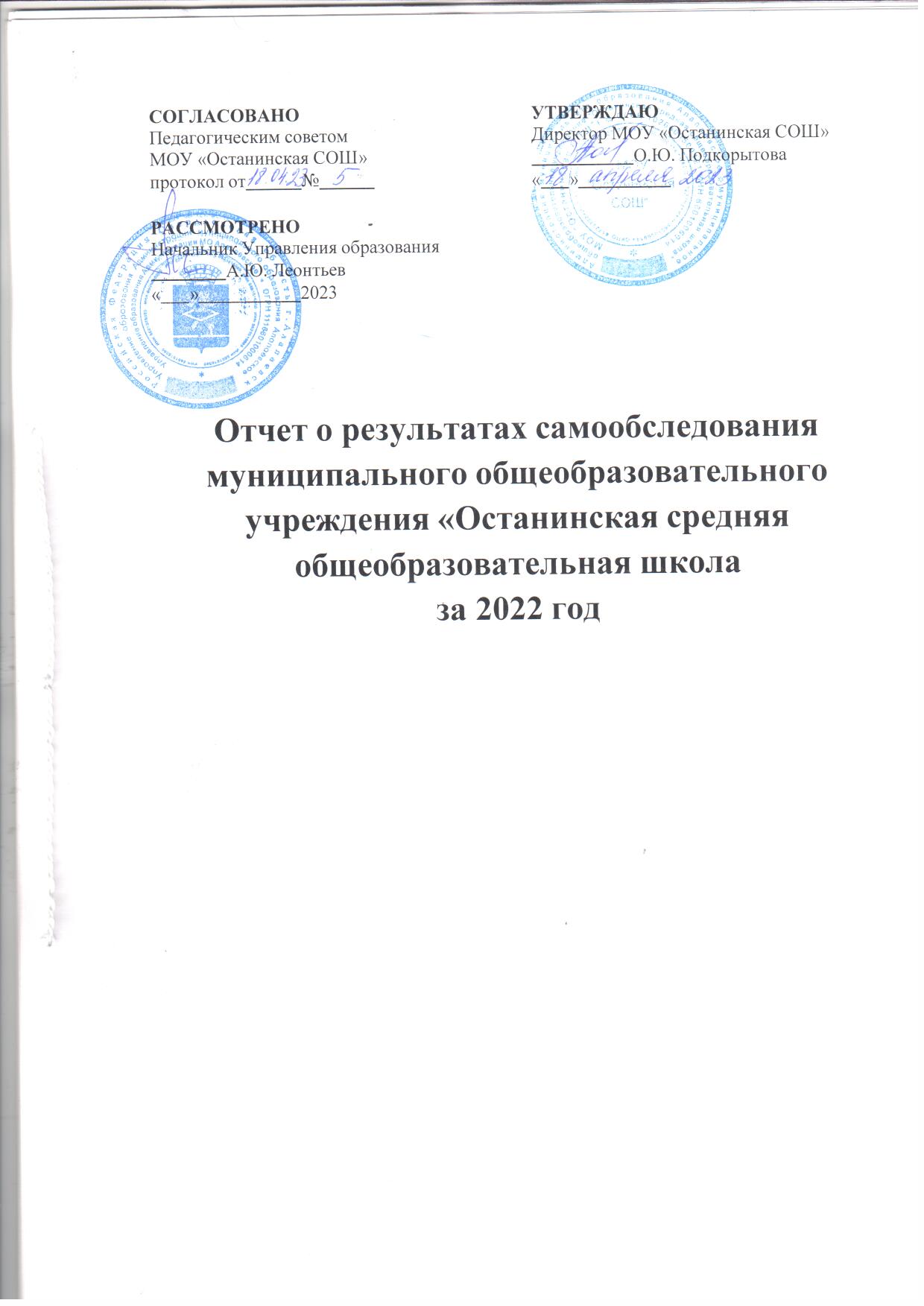 1.1 Общие сведения об образовательной организации2.1. Оценка образовательной деятельностиМОУ «Останинская СОШ» является муниципальным общеобразовательным учреждением, реализующим основные образовательные программы, дошкольного, начального общего, основного общего и среднего общего образования.Учредитель школы – Муниципальное образование Алапаевское. Функции и полномочия учредителя Школы от имени Муниципального образования Алапаевское осуществляет Администрация Муниципального образования Алапаевское (далее Учредитель). Школа как образовательная организация действует на основании Устава, который является основным нормативным локальным актом образовательной организации согласно ч.1 ст.25 Федерального закона № 273-ФЗ от 29.12.2012г. «Об образовании в Российской Федерации».В своей деятельности МОУ «Останинская СОШ» руководствуется: Конституцией Российской Федерации, Гражданским кодексом Российской Федерации, Федеральным Законом Российской Федерации от 29.12.2012 г. № 273-ФЗ «Об образовании в Российской Федерации», другими законодательными актами Российской Федерации и Уставом МОУ «Останинская СОШ».Школа является юридическим лицом, имеет закрепленное за ним на праве оперативного управления государственное имущество. Предметом деятельности Школы является: реализация конституционного права граждан Российской Федерации на получение общедоступного и бесплатного дошкольного, начального общего, основного общего и среднего общего образования в интересах человека, семьи, общества и государства.Основными видами деятельности Школы является реализация:Основной образовательной программы начального общего образования;Основной образовательной программы основного общего образования;Основной образовательной программы среднего общего образования;Основной образовательной программы дошкольного образования;Обучение детей с ОВЗ осуществляется по адаптированным образовательным программам соответствующего уровня образования.К основным видам деятельности Школы также относятся:реализация дополнительных общеобразовательных программ дополнительного образования.МОУ «Останинская СОШ» имеет необходимые документы для осуществления образовательной деятельности, включая документы, подтверждающие пользование зданием и  территорией на законных основанияхСвидетельство 66 АД 712967 № 66-66-08/001/2011-001 о праве пользования земельным участком по ул. Ленина, 14 Свидетельство 66 АЕ № 018253 № 66-66-08/033/20114-228 о государственной регистрации права: объект права – оперативное управление зданием школы ул. Ленина, 14.Программа развития МОУ «Останинская СОШ» на 2018-2023 гг. Принята педсоветом МОУ «Останинская СОШ» (протокол №4 от 22.03.2018., утв. Приказом директора № 17/3  от 28.03.2018 г.); согласована руководителем органа местного самоуправления, осуществляющего управление в сфере образования – управление образования МО Алапаевское.С 16.10.2018 зарегистрирован коллективный договор на 2018-2021 годы. (Пролонгирован в 2021 году).Образовательная деятельность в Школе организуется в соответствии с Федеральным законом от 29.12.2012 №273-ФЗ «Об образовании в Российской Федерации», ФГОС дошкольного, начального общего, основного общего и среднего общего образования, СанПин 2.4.3648-20 «Санитарно-эпидемиологические требования к организации воспитания и обучения, отдыха и оздоровления детей и молодежи», основными образовательными программами по уровням образования, утвержденными учебными планами, календарными учебными графиками, расписанием занятий.Учебный план 1-4 классов ориентирован на 4-летний нормативный срок освоения основной образовательной программы начального общего образования (реализация ФГОС НОО), 5-9 классов – на 5-летний нормативный срок освоения основной образовательной программы основного общего образования (реализация ФГОС ООО). Сроки получения дошкольного образования определены Уставом образовательной организации.Для организации образовательного процесса сформирован пакет нормативных учебно-методических документов, включающий:- ФГОС ДО;- ФГОС НОО;- ФГОС ОВЗ;- ФГОС ООО;- ООП НОО, ООП ООО, АООП-Учебные планы к ООП НОО и АООП НОО, ООП ООО и АООП ООО;-Планы внеурочной деятельности к ООП НОО; ООП ООО.-Календарные учебные графики по уровням образования (на 2021-2022, 2022-2023 уч.г)-Рабочие программы учебных предметов, элективных курсов, внеурочной деятельности.- Внутренние локальные акты, регламентирующие учебную деятельность.Учебный процесс по уровням образования начального общего, основного общего организуется в соответствии с учебными планами и календарными учебными графиками.Расписание учебных занятий в 2022 году реализованы в период соответствующих полугодий учебных годов 2021/2022, 2022/2023.Образовательные программы, реализуемые в МОУ «Останинская СОШ», реализуются с учетом внесенных изменений в федеральные государственные образовательные стандарты изменений:С 01.09.2022 организовали обучение 1-х, 5-х классов по ООП, разработанным по обновленным ФГОС НОО, ООО. Мониторинг показал, что обучающиеся не почувствовали переход. Анализ текущих достижений показал результаты, сопоставимые с результатами прошлого и позапрошлого годов. Учителя отмечают, что им стало проще оформлять тематическое планирование в рабочих программах по учебным предметам, так как планируемы результаты по ФГОС стали конкретнее и с ними удобнее работать.С 01.01.2021 года Школа функционирует в соответствии с требованиями СП 2.4.3648-20 «Санитарно-эпидемиологические требования к организациям воспитания и обучения, отдыха и оздоровления детей и молодежи», а с 01.03.2021 — дополнительно с требованиями СанПиН 1.2.3685-21 «Гигиенические нормативы и требования к обеспечению безопасности и (или) безвредности для человека факторов среды обитания». В связи с новыми санитарными требованиями Школа усилила контроль за уроками физкультуры. Учитель физкультуры организуют процесс физического воспитания и мероприятия по физкультуре в зависимости от пола, возраста и состояния здоровьяФГОС ДО:Приказ Министерства образования и науки РФ от 17 октября 2013 г. № 1155 "Об утверждении федерального государственного образовательного стандарта дошкольного образования"Приказ Министерства образования и науки РФ от 21 января 2019г. №31 «о внесении изменений в Федеральный государственный образовательный стандарт дошкольного образования утвержденный приказом Министерства образования и науки Российской Федерации от 17 октября 2013 г. № 1155.Примерная образовательная программа дошкольного образования одобрена решением федерального учебно-методического объединения по общему образованию, протокол от 20 мая 2015 г. № 2/15ФГОС НОО:Приказ Министерства образования и науки РФ от 6 октября 2009 г. №373 «Об утверждении и введении в действие федерального государственного образовательного стандарта начального общего образования»Приказ Минобрнауки РФ 26 ноября 2010 г №2010 №1241 О внесении изменений в Федеральный государственный стандарт начального общего образования, утвержденный приказом Министерства образования и науки Российской Федерации от 6 октября 2009 г. №373.Приказ Минобрнауки РФ от 22 сентября 2011г. №2357 О внесении изменений в Федеральный государственный стандарт начального общего образования, утвержденный приказом Министерства образования и науки Российской Федерации от 6 октября 2009 г. № 373.Приказ Минобрнауки РФ от 29 декабря 2014г. №1643 О внесении изменений в Федеральный государственный стандарт начального общего образования, утвержденный приказом Министерства образования и науки Российской Федерации от 6 октября 2009 г. № 373.Приказ Минобрнауки РФ от 31 декабря 2015г. №1576 О внесении изменений в Федеральный государственный стандарт начального общего образования, утвержденный приказом Министерства образования и науки Российской Федерации от 6 октября 2009 г. № 373.Примерная основная образовательная программа начального общего образования. ОДОБРЕНА решением федерального учебно-методического объединения по общему образования (протокол от 8 апреля 2015 г. № 1/15).ФГОС ООО:Приказ Министерства образования и науки РФ от 17 декабря 2010 г. № 1897 «Об утверждении федерального государственного образовательного стандарта основного общего образования»Приказ Минобрнауки России от 29 декабря 2014 г. №1644 «О внесении изменений в Федеральный государственный стандарт основного общего образования, утвержденный приказом Министерства образования и науки Российской Федерации, утвержденный приказом Министерства образования и науки Российской Федерации от 17 декабря 2010 г. № 1897.Приказ Министерства образования РФ от 31 декабря 2015 г. № 1577 « О внесении изменений в Федеральный государственный стандарт основного общего образования, утвержденный приказом Министерство образования и науки Российской Федерации утвержденный приказом Министерства образования и науки Российской Федерации от 17 декабря 2010 г. №1897».Примерная основная образовательная программа основного общего образования. одобрена решением федерального учебно-методического объединения по общему образования (протокол от 8 апреля 2015 г. № 1/15). ФГОС ОВЗ:Федеральный закон от 29 декабря 2012 г. №273-ФЗ «об образовании в Российской Федерации».Приказ Минобрнауки России от 19 декабря 2014 г. №1598 «Об утверждении федерального государственного образовательного стандарта начального общего образования обучающихся с ограниченными возможностями здоровья».Письмо Министерства образования и науки РФ от 11 марта 2016 г. № ВК-452/07 «О введении ФГОС ОВЗ».Приказ Минобрнауки России от 20 сентября 2013 г. № 1082 «Об утверждении Положения о психолого – медико - педагогической комиссии».Раздел III Порядка организации и осуществления образовательной деятельности по основным общеобразовательным программам – образовательным программам начального общего, основного общего и среднего общего образования, утвержденного приказом Министерства образования и науки Российской Федерации 17 июля 2015 г. № 1015.Примерная адаптированная основная образовательная программа начального общего образования обучающихся с задержкой психического развития. Одобрена решением федерального учебно-методического объединения по общему образованию (протокол от 22 декабря 2015г. № 4/15)Примерная адаптированная общеобразовательная программа образования обучающихся с умственной отсталостью (интеллектуальные нарушения). Одобрена решением федерального учебно-методического объединения по общему образованию (протокол от 22 декабря 2015г. № 4/15).Примерные адаптированные основные общеобразовательные программы, разработанные в соответствии с ФГОС ОВЗ. размещенные на сайте fgosreestr.ru.Основная образовательная программа дошкольного образования (далее ООП ДО) определяет содержание дошкольного образования направлена на создание социальной ситуации развития дошкольников, социальных и материальных условий, открывающих возможности позитивной социализации ребенка, формирования у него доверия к миру, к людям и к себе, его личностного и познавательного развития, развития инициативы и творческих способностей посредством культуросообразных и возрастосообразных видов деятельности в сотрудничестве со взрослыми и другими детьми, а также на обеспечение здоровья и безопасности детей.Целью реализации ООП ДО является проектирование социальных ситуаций развития ребенка и развивающей предметно-пространственной среды, обеспечивающих позитивную социализацию, мотивацию и поддержку индивидуальности детей через общение, игру, познавательно-исследовательскую деятельность и другие формы активности.Основная образовательная программа начального общего образования (далее - ООП НОО) определяет содержание начального общего образования и особенности учебно-воспитательного процесса и управление в МОУ «Останинская СОШ» в условиях реализации  Федерального государственного образовательного стандарта (далее - ФГОС НОО) согласно концепции развития системы образования в Российской Федерации.Целью реализации ООП НОО является обеспечение планируемых результатов по достижению выпускником начальной общеобразовательной школы целевых установок, знаний, умений, навыков и компетенций, определяемых личностными, семейными, общественными, государственными потребностями и возможностями ребенка младшего школьного возраста, индивидуальными особенностями его развития и состояния здоровья. В ООП НОО представлены все разделы в соответствии с требованиями ФГОС к структуре ООП НОО.Основная образовательная программа основного общего образования (далее ООП ООО)  при получении общего образования направлена на формирование общей культуры, духовно-нравственное, гражданское, социальное, личностное и интеллектуальное развитие обучающихся, их саморазвитие и самосовершенствование, обеспечивающие социальную успешность, развитие творческих, физических способностей, сохранение и укрепление здоровья обучающихся. ООП ООО реализуется в МОУ «Останинская СОШ» через урочную и внеурочную деятельность с соблюдением требований государственных санитарно-эпидемиологических правил и нормативов. Целями реализации ООП ООО являются:достижение выпускниками планируемых результатов: знаний, умений, навыков, компетенций и компетентностей, определяемых личностными, семейными, общественными, государственными потребностями и возможностями обучающегося среднего школьного возраста, индивидуальными особенностями его развития и состояния здоровья;становление и развитие личности обучающегося в ее самобытности, уникальности, неповторимости.В соответствии с лицензией школа реализует общеобразовательные программы дополнительного образования для детей и взрослых в МОУ «Останинская СОШ».Дополнительное образование.В соответствии с лицензией школа реализует общеобразовательные программы дополнительного образования для детей и взрослых. Дополнительное образование не является уровнем образования и, соответственно, не имеет федеральных государственных образовательных стандартов. Содержание образования по дополнительному образованию детей определяется программой дополнительного образования (ПДО), разработанной и принятой в школе с учетом мнения органа родительской общественности - общешкольного родительского комитета и с учетом условий которые имеет школа. Реализация ПДО осуществляется через общеобразовательные программы, разрабатываемые педагогами дополнительного образования по направленностям дополнительного образования. Дополнительные общеобразовательные программы, реализуемые Школой, осуществляются в интересах обучающихся. Под качеством дополнительных общеобразовательных программ Школа понимает, насколько эти программы соответствуют потребностям обучающихся, а также степень достижения планируемых результатов образовательных программ (п.29.ст2 Федерального закона № 273 – ФЗ «Об образовании в Российской Федерации» от 29.12.2012 г.)Дополнительное образование в школе ведется по программам следующих направлений:-художественное;-социально-педагогическое;-физкультурно - спортивное;-естественно-научное;-туристско-краеведческое;Выбор направлений осуществлен на основании опроса обучающихся и родителей, который провели в сентябре 2022 года и исходя из условий образовательной организации.В 2022 году Школа продолжает работать по персонифицированным сертификатам ПФДО.. В системе ПФДО зарегистрированы 7 общеобразовательных программ дополнительного образования, по которым занимаются 69 человек, что составляет 95 % детей.Дополнительное образование в рамках  дошкольного образования проводилось по хореоргафии на базе Останинского Дома культуры.Воспитательная работа. С 01.09.2022 ввели должность советника директора по воспитанию и взаимодействию с детскими общественными объединениями (далее – советник по воспитанию). Ее занял педагог, имеющий опыт работы с детскими объединениями и общий стаж педагогической работы 7 лет.Советник по воспитанию:участвует в разработке и реализации рабочей программы и календарного плана воспитательной работы в школе;организует участие педагогов, обучающихся и их родителей (законных представителей) в проектировании рабочих программ воспитания;обеспечивает вовлечение обучающихся в творческую деятельность по основным направлениям воспитания;анализирует результаты реализации рабочих программ воспитания;участвует в организации отдыха и занятости обучающихся в каникулярный период;организует педагогическое стимулирование обучающихся к самореализации и социально-педагогической поддержке;участвует в работе педагогических, методических советов, в подготовке и проведении родительских собраний, оздоровительных, воспитательных и иных мероприятий, предусмотренных образовательной программой школы;координирует деятельность различных детских общественных объединений.Введение должности советника по воспитанию позволило систематизировать работу классных руководителей.	Воспитательная работа в школе осуществляется в соответствии с программой воспитания МОУ «Останинская СОШ» утвержденная приказом директора № 130-ОД от 03.09.2020 и планом воспитательной работы по модулям работы с обучающими и родителями (законными представителями). Приоритетным в 2022 году было направление гражданско-патриотического воспитания. В 2022 году продолжается работа по направлению гражданско-патриотического воспитания. Деятельность школьных отрядов осуществляется в соответствии Указом Президента Российской Федерации от 29.10.2015 г. № 536 «О создании Общероссийской общественно-государственной детско-юношеской организации «Российское движение школьников», Постановлением Правительства РФ от 30.12.2015 N 1493 «О государственной программе «Патриотическое воспитание граждан Российской Федерации на 2016-2020 годы», иными нормативно-правовыми документации РФ, а также согласно разработанным в МОУ «Останинская СОШ» локальным актам: Положений о волонтерском отряде «Вместе», «Дружина юных пожарных», «Отряд ДЮП», «Орлята», «Эклята». Отряды осуществляют свою деятельность на базе МОУ «Останинская СОШ», взаимодействуют с учреждениями и организациями, работа которых направлена на духовно-нравственное, патриотическое и физическое развитие обучающихся, а также с организаторами и координаторами Всероссийского детско-юношеского военно-патриотического общественного движения «Юнармия».В 2022 году Школа провела работу по профилактике употребления психоактивных веществ (ПАВ), формированию здорового образа жизни и воспитанию законопослушного поведения обучающихся. Мероприятия проводились с участием обучающихся и их родителей (законных представителей). Проведены классные и общешкольные собрания для родителей (законных представителей) обучающихся по вопросам здорового образа жизни, диагностики неадекватного состояния учащихся. Проводилась систематическая работа с родителями и обучающимися по разъяснению уголовной и административной ответственности за преступления и правонарушения, связанные с незаконным оборотом наркотиков, незаконным потреблением наркотиков и других ПАВ.Были организованы:- Месячник «Наркотикам скажем :«Нет!»;- Акция всемирный день трезвости;- Проведение классных часов и бесед на антинаркотические темы с использованием ИКТ - технологий;- Оформление школьного стенда «Мы за здоровый образ жизни!»- Лекции с участием сотрудников МВД, ГО МЧС России.- Лекции с представителем общественного движения.В Планах работы школы на 2021-2022, 2022-2023 уч. год предусмотрен комплекс мероприятий, направленных на обеспечение и защиту прав граждан на получение образования и сохранение физического и психического здоровья в период обучения. Анализ воспитательных мероприятий за полгода показал, что все мероприятия проходили в соответствии с планом работы школы, класса, графика школьных и районных мероприятий. Реализация мероприятий отражена в аналитической справке по воспитательной работе за 2020-2021. (Раздел ВСОКО, на официальном сайте).Сохранение гарантий доступности качественного образования детям до 18 лет отражает основные направления работы педагогического коллектива и администрации:Система учета детей, обязанных посещать общеобразовательные учреждения в соответствии с Законом «Об образовании в Российской Федерации»;Обеспечение возможности получения образования в формах, соответствующих индивидуальным запросам и особенностям учащихся;Создание условий для обучения детей, нуждающихся в государственной защите;Создание условий для обучения детей с ограниченными возможностями здоровья;Создание условий для сохранения и укрепления здоровья, обеспечение отдыха, занятости детей и подростков.Создание условий для образования одаренности детей.Содержание деятельности МОУ «Останинская СОШ» в 2022 году отражают задачи по реализации годового плана работы школы, Программы развития МОУ «Останинская СОШ».      Продолжить исполнение «Дорожной карты» введения ФГОС ОВЗ;Продолжить обеспечение программно-методического сопровождения образовательного процесса в рамках реализации ФГОС ДО, ФГОС НОО, ФГОС ООО, ФГОС ОВЗ.Обеспечить выполнение в полном объеме содержания образовательных программ учебных планов ФГОС 1-9 классов;Обеспечить организацию предэкзаменационных мероприятий: устное собеседование, защита индивидуального исследовательского проекта в 9 классе как обязательных условий допуска обучающихся к прохождению государственной итоговой аттестации;Продолжить оснащение учебных кабинетов в соответствии с перечнем материально-технического оснащения по ФГОС;Продолжить внедрение разнообразных форм работы с одаренными детьми;Обеспечить методическую поддержку подготовки учащихся к государственной итоговой аттестации в 9 классе через деятельность ШМК;Обеспечить методическую и организационную поддержку молоых специалистов.Продолжить работу по созданию безопасных и комфортных условий обучения и общественно-полезной деятельности всех участников образовательного процесса;Обеспечить активное позиционирования школы в культурно-образовательном пространстве МО Алапаевское с учетом мероприятий, связанных с творческими конкурсами, интеллектуальными программами муниципального и регионального уровня;Обеспечить профессиональное соответствие педагогических кадров требованиям профстандарта.В 2022 году в образовательной организации обновлены или приняты вновь локальные нормативные акты, содержащие нормы, регулирующие образовательные отношения в пределах компетенции школы в соответствии с законодательством Российской Федерации:Положение о формах, периодичности и порядке текущего контроля успеваемости и промежуточной аттестации обучающихся. Приказ № 160-ОД от 25.11.2021.Положение об использовании мобильных (сотовых) телефонов и других средств коммуникации, Приказ №92-1- ОД от 26.08.2022.Школа самостоятельна в осуществлении образовательного процесса, подборе и расстановке кадров, научной, финансовой, хозяйственной и иной деятельности, разработке и принятии локальных  нормативных актов в соответствии с Федеральным законом № 273 ФЗ «Об образовании в Российской Федерации», а также в пределах, установленных законодательством Российской Федерации, законодательством Свердловской области и Уставом организации.С целью создания безопасных условий труда и обучения, сохранения жизни и здоровья участников учебно-воспитательного процесса, предупреждения производственного и детского травматизма, соблюдения требований санитарно-гигиенических норм и противопожарной безопасности в МОУ «Останинская СОШ» закреплены ответственные лица за состояние охраны труда, изданы приказы и инструкции по безопасности жизнедеятельности,  охране труда, пожарной безопасности. Имеются разработанные и согласованные в установленном порядке: паспорт безопасности дорожного движения, паспорт антитеррористической защищенности (паспорт безопасности), декларация пожарной безопасности, программа производственного контроля за соблюдением санитарно-противоэпидемических (профилактических) мероприятий, ХАССП.С 01.09.2022г. в школе обучается 73 чел. в 9 классах, из них:- начальное общее образование- 4 класса, 34 обучающихся;- основное общее образование -5 классов, 39 обучающихся;- средняя наполняемость классов- 7,0 человека.	Все классы размещаются в здании по ул. Ленина 14 и обучаются в первую смену.В 2021 году функционировало в дошкольном образовании 2 разновозрастные группы общеразвивающей направленности, с 9 часовым пребыванием, общей численностью – 28 воспитанников: разновозрастная группа детей 1,6 – 4 лет жизни – 11 детей, разновозрастная группа детей 4 – 8 лет жизни – 17 детей.Выводы: в процессе самообследования установлено, что МОУ «Останинская СОШ» осуществляет  свою деятельность в соответствии с действующим федеральным законодательством Российской Федерации, нормативными документами Министерства образования и науки Российской Федерации, Министерства образования и молодежной политики Свердловской области, Уставом организации.Нормативно-правовая документация отвечает требованиям государственных нормативно-правовых актов. Необходимые изменения внесены для обеспечения локальных актов нормативно-правовым основаниям в сфере образования.Образовательное учреждение имеет и разрабатывает необходимые организационно-правовые документы и локальные нормативные акты, позволяющие вести образовательную деятельность в сфере общего образования.2.2 Система управления организацииУправление школой осуществляется в соответствии с законодательством Российской Федерации на основе сочетания принципов единоначалия и коллегиальности (самоуправления). Структура управления определена Уставом МОУ «Останинская СОШ» (глава 5. Управление образовательной организацией). Единоличным исполнительским органом Школы является директор, назначаемый на эту должность и освобождаемый от нее Учредителем. Компетенции директора установлены Уставом и трудовым договором. В школе имеются коллегиальные органы управления, деятельность которых регламентируется локальными нормативными актами – Положениями. К коллегиальным органам управления относятся Наблюдательный совет, общее собрание работников Образовательной организации, педагогический совет Образовательной организации, совет родителей (законных представителей) несовершеннолетних учащихся. Компетенции коллегиальных органов закреплены в Уставе. Разработаны Положения, закрепляющие порядок формирования, функции и структуру органов общественного управления образовательной организации:Положение о педагогическом совете:Положение о наблюдательном совете;Положение об общем собрании трудового коллектива МОУ «Останинская СОШ».В целях учета мнения обучающихся, по вопросам управления образовательной организацией и при принятии образовательной организацией локальных нормативных актов, затрагивающих права и законные интересы обучающихся в школе создан и действуют по общим руководством заместителя директора по воспитательной работе Ворончихиной А.А. Совет обучающихся (7-9 классы). Направления деятельности и регламент работы определяет Положение о совете обучающихся.В 2022 году (в соответствии с Положением о Наблюдательном совете) проведено 3 плановых заседания на которых рассматривались следующие вопросы:Отчет о деятельности Учреждения и об использовании его имущества, исполнении плана его финансово-хозяйственной деятельности, годовой бухгалтерской отчетности Учреждения за 2022 год; рассмотрение Плана финансово-хозяйственной деятельности МОУ «Останинская СОШ» на 2023 год; рассмотрение внесения изменений в ПХД на 2023 год; рассмотрение отчета о самообследовании  деятельности МОУ «Останинская СОШ» в 2022 году.В 2022 году организована работа Общешкольного родительского комитета. Проведено 2 заседания с оформлением протоколов.Родительской общественностью рассмотрены вопросы планирования работы по взаимодействию с педагогами и администрацией школы (рассмотрение и согласование локальных актов, затрагивающих интересы обучающихся и их законных представителей (например: внесение изменений в положение о дополнительном образовании), участие в организации и осуществлении мероприятий с обучающимися, проведение мероприятий родительского контроля и его результатов, в частности, по вопросам: - организация и качество питания школьников;- удовлетворенность качеством питания и обслуживания в школьной столовой;- организация дополнительного образования.Высшим органом коллегиального управления в школе является Общее собрание работников, в состав которого входят работники, работающие в школе по основному месту работы. В 2022 году проведено 2 общих собраний работников.Педагогический совет является постоянно действующим органом самоуправления Школы, осуществляет общее руководство образовательным процессом, выполняет работу по решению актуальных педагогических и методических проблем, разработке, выполнению и анализу результатов образовательных программ, планов. Педсоветом рассмотрены вопросы, регламентирующие образовательную деятельность: выбор языка обучения, учебные планы, рабочие программы по предметам, курсам внеурочной деятельности; принятие локальных актов, изучение основных требований реализации ФГОС, внесение изменений в ООП, решение о допуске к ГИА и др.Рабочие педсоветы 2021:Педсоветы по адаптации 1,5 классы.Внедрение нового ФГОС третьего поколенияИтоги работы за I полугодие 2022-2023 уч.года (образовательные результаты, выполнение образовательных программ, результаты ВШК, организация работы с одаренными детьми, детьми испытывающими трудности в обучении)Подготовка к итоговой аттестации 9 класса (февраль)Итоги III четверти (апрель)Педсовет по переводу 1-3, 5-8 классов, допуску обучающихся 4-х классов к обучению на уровне основного общего образования.О завершении основного общего образования обучающимися 9 класса в 2022 году.О выполнении плана работы школы в 2021-2022уч. году и о принятии Плана работы школы на 2022-2023 учебный год (июнь). О готовности школы к 2022-2023 учебному году (август): принятии изменений в основные образовательные программы, принятии календарного учебного графика, рабочих программ, учебных планов и др.)Итоги 2021-2022 года и перспективы нового учебного года 2022-2023.Плановые педсоветы:Создание эффективной системы наставничества в МОУ «Останинская СОШ»,Готовность МОУ «Останинская СОШ» к введению новых ФГОС..О результатах ВПР 2021-2022 уч.г.Внеплановые педсоветы:Проведены о принятии решений по результатам ликвидации обучающихся академической задолженности за 2021-2022 год, на награждение учителей Почетными грамотами.Для обсуждения оперативных вопросов и принятия решений в период между заседаниями педсовета, проводятся инструктивно - методические совещания: с заместителями директора; педагогическими работниками в соответствии с планами методической и воспитательной работы.Для координации и оперативного контроля текущей деятельности образовательной организации проводятся совещания при директоре, на которых обсуждаются текущие вопросы работы по всем направлениям деятельности школы, обсуждаются и принимаются оперативные решения.Сведения об административно – управленческом составеДля осуществления учебно-методической работы в Школе создано четыре предметных методических объединения:- дошкольного образования;− гуманитарных дисциплин;− естественно-научных и математических дисциплин;− объединение педагогов начального образования и объединение классных руководителей.Деятельность ШМО определяется Программой о школьных методических объединениях. Вывод: Управление школой осуществляется в соответствии с законодательством Российской Федерации на основе сочетания принципов единоначалия и коллегиальности. Обеспечено взаимодействия всех участников образовательного процесса: администрации, педагогических работников, обучающихся и их родителей, технического и обслуживающего персонала.Система управления отражает государственную политику в сфере образования и обеспечивает нормальное функционирование образовательного учреждения и формирование условий и механизмов, необходимых для качественной реализации образовательных программ МОУ «Останинская СОШ».2.3.  Содержание и качество подготовки обучающихсяВ образовательной организации предусмотрены следующие уровни системы оценки качества дошкольного образования:диагностика развития ребенка, используемая как профессиональный инструмент педагога с целью получения обратной связи от собственных педагогических действий и планирования дальнейшей индивидуальной работы с детьми по Программе;внутренняя оценка, самооценка Организации;внешняя оценка Организации, в том числе независимая профессиональная и общественная оценка.Образовательная организация:оценивает  психолого-педагогических  и  других  условий  реализации программы в пяти образовательных областях;ведет учет образовательных предпочтений и удовлетворенность дошкольным образованием со стороны семьи ребенка;исключает использование оценки индивидуального развития ребенка в контексте оценки работы Организации;самооценка  педагогами  собственной  работы,	независимая оценка, профессиональная и общественная, условий образовательной деятельности в дошкольной организации;Периодичность проведения мониторинга 2 раза в год (сентябрь, май).При необходимости используется психологическая диагностика развития детей (выявление и изучение индивидуально-психологических особенностей детей), которую проводят специалисты МОУ ДО «ППМС - центр МО Алапаевское» (педагог – психолог и учитель – логопед). Участие ребенка в психологической диагностике проводится только с согласия его родителей (законных представителей). Результаты психологической диагностики используются для решения задач психологического сопровождения и проведения квалифицированной коррекции развития детей.С согласия родителей (законных представителей) обучающихся осуществлено обучение детей с ОВЗ по адаптированным образовательным программам НОО ФГОС ОВЗ. В 2022 году школа на уровнях начального и основного общего образования реализовала АОП 7.1,  АОП 7.2 и АОП 8.1. В 2022 году по адаптированным образовательным программам обучается 10 учащихся. Организована работа ПП-консилиума, деятельность которого осуществляется согласно локального акта-Положения о ПМПк.В состав школьного консилиума входят: директор, заместитель директора по УВР, учителя – предметники, педагог-психолог, классные руководители, родители (законные представители). Заседания школьного консилиума проходят согласно графика плановых заседаний консилиума. Ведется необходимая документация школьного консилиумаРезультаты 2021-2022 учебного годаДинамика результатов обучения на «4» и «5»Выводы: Деятельность педагогического коллектива и администрации направлена на подержание стабильности результатов. Сравнение результатов учебной деятельности за три последних учебных года свидетельствуют о наличии системы работы и управления. При этом не все резервы развития качества образования педагогический коллектив готов использовать, необходимо «оживление» системы, возможно, за счет развития кадровых ресурсов в направлении обновления (приток новых работников) и концентрации усилий.  Государственная итоговая аттестация выпускников 9-ых классов за курс основной общей школыВ соответствии с Федеральным законом «Об образовании в Российской Федерации», приказом МО РФ от 07.11.2018 №189/1513 «Об утверждении Порядка проведения ГИА по образовательным программам основного общего образования», приказом МО Свердловской области от 11.02.2019 №59-Д «Об утверждении Порядка проведения, порядка и сроков проверки итогового собеседования по русскому языку на территории Свердловской области» 09.02.2021 года в ОО была организована процедура итогового собеседования по русскому языку для обучающихся 9-ых классов как условия допуска к ГИА по образовательным программам основного общего образования на территории Свердловской области. В соответствии с утвержденными протоколами процедуру итогового собеседования успешно прошли 7 выпускников 9-го класса. По результатам итогового собеседования 100% выпускников выставлена отметка «зачтено». Следовательно, можно констатировать, что все 6 обучающихся 9-го класса прошли промежуточную аттестацию в форме итогового собеседования по русскому языку и могут быть допущены к ГИА по данному формальному признаку.В соответствии с Федеральным законом «Об образовании в Российской Федерации» в рамках реализации ФГОС ООО (ООП ООО) отражены Требования, в соответствии с которыми обучающиеся привлекаются к исследовательской деятельности, написанию рефератов, реализации индивидуальных учебных проектов, их представлению и защите на государственной итоговой аттестации выпускников 9 классов.В МОУ «Останинская СОШ» принято педагогическим советом и утверждено Положение (приказ № 81/3 от 31.08.2018) о проектной и учебно-исследовательской деятельности (в рамках реализации ФГОС НОО и ФГОС ООО). Данное Положение размещено на сайте образовательной организации.С 14.02.2022 по 28.02.2022 в школе проходила Неделя наук – обучающиеся 9-го класса защищали индивидуальные итоговые проекты.Проекты рассматривались специально созданными в школе комиссиями (экспертными группами) для проведения промежуточной аттестации обучающихся по форме проектной деятельности. Состав комиссии и график проведения промежуточной аттестации был утвержден директором ОО и доведен до обучающихся и их родителей за месяц до начала защиты (17.01.2022). График был размещен на информационном стенде ОО.Время представления обучающимся результата проектной деятельности членам комиссии определено Положением - 5-7 минут. При защите индивидуального итогового проекта присутствовали члены комиссии, педагог-руководитель проекта, классный руководитель, обучающиеся 8-9 классов.Стоит отметить высокую активность учеников 8-9 классов, ежедневно в течение недели посещавших защиту ИИП и поддерживавших своих товарищей. К сожалению, очень скромно были включены в эту процедуру родители – считаем этот факт недоработкой классных руководителей. Оценка проектной деятельности осуществлялась на основании критериев, указанных в Приложении 3  Положения. Защита проектов учащимися сопровождались мультимедийными презентациями и интересными приложениями в виде рисунков, схем, фотографий, буклетов, графиков, презентаций, творческих работ. В соответствии с Приложением 3 Положения. оценивание отдельной проектной работы происходило с заполнением оценочного листа проекта членами экспертной комиссии. При вынесении решения по отметке учитывалось мнение руководителя проекта. Результаты защиты переводились в четырех балльную оценку /таблица/:Считаем результаты защиты индивидуальных итоговых проектов не достаточно высокими – КО – 83,8 % при 100% успеваемости.В соответствии с п.3.32 Положения о промежуточной аттестации - выполнение индивидуального итогового проекта обязательно для каждого ученика 9 класса, является формой промежуточной аттестации, которая включает оценивание предметных и метапредметных результатов освоения основных образовательных программ по уровню основного общего образования. Следовательно, можно констатировать, что все 6 обучающихся 9-го класса прошли промежуточную аттестацию в форме индивидуального итогового проекта и могут быть допущены к ГИА по данному формальному признаку.В соответствии с п. 6.7. Положения о проектной деятельности - отметка за выполнение индивидуального итогового проекта выставляется в графу «Проектная деятельность» в классном журнале и личном деле. Государственная итоговая аттестация проводится в целях определения соответствия результатов освоения обучающимися основных образовательных программ соответствующим требованиям образовательного стандарта. На основании приказа Министерства просвещения РФ и Федеральной службы по надзору в сфере образования и науки от 13.04.2022 № 230/515“Об особенностях проведения государственной итоговой аттестации по образовательным программам основного общего образования в 2022 году”. Выпускники 9 классов проводится в форме основного государственного экзамена по двум обязательным предметам русский язык и математика, и по двум предметам по выбору: физике, информатике, географии, биологии, химии, истории, обществознании, иностранным языкам.Результаты ОГЭ в 2022 годуПо результатам государственной итоговой аттестации в форме промежуточной аттестации в июне 2021 года 6 выпускников (100%) справились с экзаменационными испытаниями и получили аттестаты об окончании основной общеобразовательной школы.Сравнительная таблица результатов ОГЭ выпускников (средний отметочный балл/ средний тестовый балл) МОУ «Останинская СОШ» за последние 4 годаВывод: комиссия по самообследованию на основе анализа результатов ГИА ОГЭ-2021 обучающихся 9-х классов отмечает стабильность показателей по математике. По русскому языку произошла динамика роста среднего бала относительно периода . Школа продолжает работу по программе повышения качества образования в школе с низкими образовательными результатами, функционирующей в неблагоприятных социальных условиях на 2020-2023 гг. (Приказ № 143-ОД, от 17.11.2020).В системе оценки качества образования МОУ «Останинская СОШ» имеет место учет участников олимпиад, интеллектуальных и творческих конкурсов, соревнований для оценки качества результатов образования по показателю количество победителей и призеров.Сведения о результатах внеурочной деятельности обучающихся и воспитанников в 2022 году            Школьный уровеньМуниципальный уровеньРегиональный уровеньВсероссийский уровеньМеждународный уровеньВывод: Школа способствует успеху учеников в их личностном развитии и использует для этого разные по уровням представления и направленностям возможности для самореализации детей, достижению успешных результатов.2.4.Организация учебного процесса Организация образовательного процесса в Школе осуществляется в соответствии с Законом РФ "Об образовании"от 29.12.2012г. № 273-ФЗ, образовательными программами (ООП НОО, ООП ООО) и обеспечена расписанием занятий с учетом учебной нагрузки обучающихся, их занятости во внеурочной деятельности. В учебных планах каждого уровня образования Школы количество часов, отведенных на преподавание отдельных предметов, соответствует количеству часов, установленных примерными учебными планами для каждого уровня образования. Недельная учебная нагрузка школьников не превышает предельно допустимого количества и соответствует Санитарно-эпидемиологическим правилам и нормам (СанПиН 2.4.2 .2821-10).В 2019г. образовательные программы осваивались обучающимися в очной форме. Обучение и воспитание в Школе ведется на русском языкеШкола осуществляет образовательный процесс в соответствии с уровнями общеобразовательных программ двух уровней образования в 2021 году:  - Дошкольное образование;-I уровень - начальное общее образование (нормативный срок освоения - 4 года):-II уровень - основное общее образование (нормативный срок освоения – 5 лет);Школа осуществляет образовательный процесс дошкольного образования, образование осуществляется в соответствии с Федеральным стандартом дошкольного образования (ФГОС ДО), в 1-4 классах по Федеральному государственному образовательному стандарту начального общего образования (ФГОС НОО); в 5-9 классах обучение осуществляется по Федеральному государственному образовательному стандарту основного общего образования (ФГОС ООО).Образовательный процесс в дошкольной организации строится с учетом требований санитарно-гигиенического режима в дошкольных образовательных учреждениях, его характерными качествами являются рациональность организационной структуры, развивающее разнообразие форм обучения, взаимосвязь между организационными формами. В разновозрастных группах с учетом индивидуальных и возрастных возможностей детей проводился комплекс оздоровительных мероприятий, состоящий из ежедневных прогулок, контроля за рациональной и облегченной одеждой, обеспечения соответствующего температурного режима, регулярного проветривания помещений, проведения специальных закаливающих мероприятий – воздушные и солнечные ванны в соответствии с возрастными особенностями, босохождение, полоскание горла, витаминотерапия. В середине времени, отведенного на непрерывную образовательную деятельность, проводятся физкультурные минутки. Перерывы между периодами непрерывной образовательной деятельности - не менее 10 минут. Образовательная деятельность, требующая повышенной познавательной активности и умственного напряжения детей, организуется в первую половину дня. Продолжительность непрерывной образовательной деятельности детей: раннего возраста с 2 до 3 лет – не более 10 минут, 4-го года жизни – не более 15 минут, 5-го года жизни – не более 20 минут, 6-го года жизни – не более 25 минут, 7-го года жизни – не более 30 минут.Организация учебного процесса в Школе регламентируется учебными планами, разрабатываемыми Школой самостоятельно на основе Примерных образовательных программ. Школа работает по графику пятидневной недели для воспитанников и учащихся 1-9-х классов. Расписание занятий предусматривает перерыв необходимой продолжительности для питания и соблюдения двигательного режима, обучающихся в течение учебного времени. Учебный год в Школе начинается с 1 сентября. Продолжительность учебного года в 1-х классах - 33 недели, во 2-4-х-34 недели, в 9-м классе составляет не менее 34 недель без учета государственной (итоговой аттестации), В 5-8-х классах-35 недель. Продолжительность каникул в течение учебного года составляет не менее 30 календарных дней. Для обучающихся 1-х классов установлены в течение года дополнительные недельные каникулы (февраль 2020г). Календарные учебные графики на 2019-2020 и 2021-2021 учебный год приняты педагогическим коллективом Школы и утверждены руководителем Школы. Дошкольное образованиеРеализация обязательной части основной общеобразовательной -  образовательной программы дошкольного образования починена следующим задачам:Охрана и укрепление физического и психического здоровья детей, в том числе их эмоционального благополучия;Обеспечение равных возможностей для полноценного развития каждого ребенка в период дошкольного детства независимо от места рождения пола, нации, языка, социального статуса, психофизиологических и других особенностей (в том числе ограниченных возможностей здоровья).Обеспечение преемственности целей, задач и содержания образования, реализуемых в рамках образовательных программ различных уровней - преемственность основных образовательных программ дошкольного и начального общего образования.Создание благоприятных условий развития детей в соответствии с их возрастными и индивидуальными особенностями и склонностями, развития способностей и творческого потенциала каждого ребенка как субъекта отношений с самим собой, другими детьми, взрослыми и миром.Объединение обучения и воспитания в целостный образовательный процесс на основе духовно-нравственных и социокультурных ценностей и принятых в обществе правил и норм поведения в интересах человека, семьи, общества.Формирование общей культуры личности детей, в том числе ценностей здорового образа  жизни,  развития  их  социальных,  нравственных, эстетических, интеллектуальных, физических качеств, инициативности, самостоятельности и ответственности ребенка, формирования предпосылок учебной деятельности.Формирование социокультурной среды, соответствующей возрастным, индивидуальным, психологическим и физиологическим особенностям детей.Задачи реализации основной образовательной программы дошкольного образования в части, формируемой участниками образовательных отношений:Воспитание любви к малой Родине. Формирование общей культуры личности с учетом этнокультурной составляющей образования;Формирование духовно – нравственного отношения и чувства сопричастности к родному краю, культурному наследию своего народа;Воспитание уважения и понимания своих национальных особенностей, чувства собственного достоинства, как представителя своего народа и толерантного отношения к представителям других национальностей.Для успешной реализации образовательного процесса в дошкольной организации обеспечены следующие психолого-педагогические условия:использование в образовательной деятельности форм и методов работы с детьми, соответствующих их возрастным и индивидуальным особенностям; внедрение современных образовательных технологий, здоровьесберегающих технологий, сказочных лабиринтов и игр В. В. Воскобовича.построение образовательной деятельности на основе взаимодействия взрослых с детьми, ориентированной на интересы и возможности каждого ребёнка и учитывающего социальную ситуацию его развития; уважение взрослых к человеческому достоинству детей;поддержка взрослыми положительного, доброжелательного отношения детей друг к другу и взаимодействия детей друг с другом в разных видах деятельности;поддержка инициативы и самостоятельности детей в специфических для них видах деятельности;детям предоставлена возможность выбора материалов, видов активности, участников совместной деятельности и общения через функционирование таких центров как: экспериментирования, театрального, семья, художественной литературы, искусства и др.;взаимодействие с родителями (законными представителями) по вопросам образования ребёнка, непосредственного вовлечения их в образовательную деятельность, в том числе посредством создания образовательных проектов совместно с семьёй на основе выявления потребностей и поддержки образовательных инициатив семьи.Начальное общее образование Реализация Учебного плана начального основного образования МОУ «Останинская СОШ» подчинена следующим задачам: - обеспечение организации и осуществления образовательного процесса в соответствии с ФГОСНОО в 1-4-х классах; - обеспечение базового уровня освоения обучающимися образовательных программ по всем образовательным областям, определенным базисными учебными планами; - развитие интеллектуальных и творческих способностей, познавательных интересов обучающихся, расширение знаний в различных образовательных областях путем дифференциации и индивидуализации обучения через систему индивидуальных и групповых занятий по выбору обучающихся; - организация внеурочной деятельности и её направленность на социализацию, интеллектуальное личностное развитие и духовно-нравственное воспитание школьников; - сохранение и укрепление здоровья обучающихся, воспитание сознательного и ответственного отношения к безопасности своей жизни и личному здоровью, а также к жизни и здоровью окружающих в условиях увеличения остроты проблемы на современном этапе развития общества;           - обеспечение реализации ФГОС ОВЗ НОО.В обязательную часть учебного плана входят следующие предметные области и учебные предметы: - Русский язык и литературное чтение (Русский язык, Литературное чтение), - Родной (русский) язык и литературное чтение на родном (русском) языке - Иностранный язык (Иностранный язык: английский, 2-4 классы);- Математика и информатика (Математика); - Обществознание и естествознание (Окружающий мир); - Основы религиозной культуры и светской этики (Основы религиозной культуры и светской этики /4 классы/); - Искусство (Изобразительное искусство, Музыка); - Технология (Технология); - Физическая культура (Физическая культура).Для формирования прочных навыков учебной деятельности, обеспечения качества результатов речевой, письменной и математической грамотности, культуры речи и общения часть учебного плана, формируемая участниками образовательного процесса, включает учебный курс «Школа развития речи».Рабочие программы по обязательным учебным предметам реализовались средствами учебников, отвечающих требованиям ФГОС к результатом обученности и входящих в Федеральный перечень учебников и учебных пособий на текущий год. Домашние задания даются обучающимся с учетом возможности их выполнения в соответствии с п. 10.30 СанПиН 2.4.2.2821-10. В часть, формируемую участниками образовательных отношений, входила и внеурочная деятельность. В соответствии с требованиями ФГОС внеурочная деятельность организовалась по направлениям развития личности: духовно-нравственное, социальное, обще-интеллектуальное, общекультурное, спортивно-оздоровительноеВнеурочная деятельность включает в себя следующие компоненты: -учебный план образовательного учреждения, а именно часть, формируемую участниками образовательного процесса; -программы курсов внеурочной деятельности; -мероприятия по плану воспитательной работы школы; -ресурс реализации дополнительных образовательных программ общеобразовательного учреждения (внутришкольная система дополнительного образования) и учреждений дополнительного образования, культуры и спорта в МО Алапаевское;- деятельность классного руководителя (классные часы, экскурсии, диспуты, круглые столы, соревнования, общественно полезные практики и т. д.); - деятельность иных педагогических работников (заместителя директора по ВР, педагога библиотекаря, преподавателя-организатора ОБЖ) в соответствии с должностными обязанностями квалификационных характеристик должностей работников образования.Школа предоставляет обучающимся возможность выбора широкого спектра занятий, направленных на их развитие. Часы, отводимые на внеурочную деятельность, используются по желанию обучающихся и направлены на реализацию различных форм ее организации, отличных от классно-урочной. Поэтому часть учебного плана, формируемая участниками образовательного процесса, включала набор курсов внеурочной деятельности, различные формы организации обучающихся: общешкольные мероприятия (Прощание с букварем, День матери, праздники, конкурсы олимпиады, соревнования, поисковые исследования, общественно-полезные практики и акции и др.) и внутриклассные мероприятия.Для детей с ОВЗ внеурочная деятельность осуществляется в виде занятий коррекционно-развивающей направленности: занятия с учителем-логопедом, с педагогом психологом, ритмика. Здесь мы видим некое противоречие: с одной стороны, ВД обязательна, а, с другой стороны, она осуществляется по выбору ребенка и его родителей. Следовательно, мы должны предложить ученикам такие формы ВД, чтобы им было интересно. В том числе эти формы должны реализовать деятельностный подход. Поэтому занятия проводятся в форме экскурсий, кружков, секций, круглых столов, конференций, олимпиад, соревнований, поисковых исследований. Для успешной реализации любой деятельности и создания условий для выполнения функций ВД необходимы не только своевременное планирование, контроль и корректировка, но и оценка достигнутых результатов и эффективности организации ВД. Формы представления результатов определяются локальными актами школы. В частности, они прописаны в Положении об организации внеурочной деятельности  п. 4.6. (приказ № 81/3 от 31.08.2018). Основное общее образование В соответствии с ФГОС ООО раздел III. Требования к структуре Основной образовательной программы основного общего образования, пункт 15 Учебный план основного общего образования МОУ «Останинская СОШ» содержал обязательную часть и часть, формируемую участниками образовательных отношений. Обязательная часть основной образовательной программы основного общего образования составила 70%, а часть, формируемая участниками образовательных отношений, включая часы внеурочной деятельности – 30% от общего объема основной образовательной программы основного общего образования. В обязательную часть учебного плана входят следующие предметные области и учебные предметы: - Русский язык и литература (Русский язык, Литература); - Родной (русский) язык и родная литература (Родной язык. Родная литература); - Иностранный язык. Второй иностранный язык. (Иностранный язык. Английский. Немецкий); -Общественно-научные предметы (История России, Всеобщая история, Обществознание, География); - Математика и информатика (Математика, Алгебра, Геометрия, Информатика); -Естественно-научные предметы (Биология, Химия, Физика); -Искусство (Изобразительное искусство, Музыка); - Технология (Технология); - Физическая культура и основы безопасности жизнедеятельности (Физическая культура, ОБЖ). - Основы духовно-нравственной культуры народов России (Основы духовно-нравственной культуры народов России); Рабочие программы по обязательным учебным предметам реализуются средствами учебников, отвечающих требованиям ФГОС ООО к результатам обученности. Перечень учебников, используемых в МОУ «Останинская СОШ», является составной частью Учебного плана на текущий учебный год, соотносится с федеральным перечнем учебников и учебных пособий. Часть, формируемая участниками образовательного процесса, составлена с учетом интересов и образовательных потребностей обучающихся, приоритетов социального самоопределения школьников, а также возможностей кадрового потенциала для удовлетворения ожиданий обучающихся и направлена на развитие ключевых компетентностей и социальную адаптацию школьников. В часть, формируемую участниками образовательных отношений, входила и внеурочная деятельность. В соответствии с требованиями ФГОС ООО внеурочная деятельность организовалась по направлениям развития личности: духовно-нравственное, социальное, обще-интеллектуальное, общекультурное, спортивно-оздоровительное. Поэтому часть учебного плана, формируемая участниками образовательного процесса, включала набор курсов внеурочной деятельности, различные формы организации обучающихся: общешкольные мероприятия, праздники, конкурсы олимпиады, соревнования, поисковые исследования, общественно-полезные практики и акции и внутриклассные мероприятия.  Образовательный процесс в Школе организуется на основе классно-урочной системы с использованием современных технологий, методов и приемов активизации учебно-познавательной деятельности, направлен на реализацию системно-деятельностного подхода.Промежуточная аттестация обучающихся 2-4,5-9-х классов проводится по четвертям. Независимая экспертиза качества образования проводится по плану ДКР, ВПР, работ системы СтатГрад. Итоговая аттестация проводится в конце 9-го класса в соответствии с Положением о промежуточной аттестации. Итоговая аттестация проводится в порядке и форме ОГЭ, установленной Федеральным законом. Результаты итоговой аттестации обучающихся, завершивших освоение образовательных программ основного общего образования в 2020 г, приведены в разделе 2.3.Выводы: комиссия по самообследованию считает, что в МОУ «Останинская СОШ»: созданы оптимальные организационные условия, обеспечивающие реализацию учебного плана, образовательных программ; созданы максимально благоприятные условия для развития способностей, учета возрастных, индивидуальных особенностей и потребностей обучающихся, в том числе с ОВЗ.Расписание уроков и внеурочной занятости составляется в соответствии с гигиени-ческими требованиями СанПиН 2.4.2.2821-10. Учебный план школы отвечает всем санитарным нормам и правилам, согласован с педагогическим советом и утверждён приказом директора.Учебный план соответствует требованиям нормативно-правовых актов, обеспечивает реализацию индивидуальных потребностей обучающихся, обеспечивает выполнение государственного образовательного стандарта, учитывает социальный заказ обучающихся, их родителей (законных представителей) на образовательные услуги.2.5. Востребованность выпускников  На протяжении последних двух лет обучающиеся школы при получении основного общего образования оставляют свой выбор на получении среднего профессионального образования.2.6. Качество кадрового обеспечения Кадровые условия для осуществления образовательной деятельности оптимальные. В образовательном процессе в Школе участвуют 9 штатных педагогов и 3 педагога внешние совместители. Имеют квалификационные категории:- ВКК -0 чел; -1КК - первую – 3 чел (36 %);- СЗД – 3 чел (28%).Уровень квалификации работников по первой и высшей категории составляет на май 2021 года 64 %.Не имеют КК (работающие в ОО менее 2-х лет)- 4 человека (36 %). Стаж работы:- до 3-х лет -4 чел. (30,4 %);- от 3-5 лет-3 чел. (22,8 %);- от 5-10 лет -2 чел. (15,2 %);- 15-20 лет-2 чел. (15,2%);- 20 и более лет-2 чел (15,2 %).Имеют высшее педагогическое образование 9 чел. (100%).В дошкольном образовании работают 12 человек, из них образовательный процесс в организации обеспечивают следующие специалисты: медицинская сестра диетическая, заместитель заведующего по ВМР, воспитатели, инструктор по физической культуре.Педагогическое сопровождение осуществляют: 4 специалиста.Стаж педагогической работы:от 2 до 5 лет  – 1 человек – 25%;от 5 до 10 лет – 1 человек – 25%;от 10 до 15 лет – 2 человека – 50%.Образование:высшее профессиональное - 3 человека,  75%;среднее – профессиональное – 1 человек, 25%Квалификационные категории:соответствие занимаемой должности - 2 человека, 50%первая категория – 1 человек, 25%Оздоровительное сопровождение осуществляет медицинская сестра диетическая.Статистические данные о количестве награжденных работников: Информация по конкурсному движению учителей в 2021 годуПедагоги дошкольной организации принимают участие в муниципальных и всероссийских конкурсах: -международный педагогический конкурс «Методическая разработка по ФГОС» (1 педагог); -всероссийский педагогический конкурс «Учитель года» (1 педагог);-всероссийский фестиваль творчества , посвященного 60-летию полета Юрия Гагарина в космос «Самый классный, классный» (1 педагог); -всероссийский конкурс, посвященный Дню Победы в Великой Отечественной войне «Годами помнится Победа…» (1 педагог);-профессиональная олимпиада «Планирование и организация воспитательно-образовательного процесса в дошкольной образовательной организации в условиях реализации ФГОС» (2 педагога); -III Всероссийский конкурс, посвящённый Дню воспитателя и всех дошкольных работников  «Мастера дошкольных дел» (1 педагог); -Свердловское областное отделение Всероссийской общественной организации «Русское географическое общество» (1 педагог); -всероссийский фестиваль передового педагогического опыта работников образовательных организаций «Методическая копилка».Методическая работа в школе организована как целостная система. Формы методической работы разнообразны и соответствуют профессиональным потребностями и интересам учителей: •проведение методических семинаров и тематических педсоветов; • консультационная поддержка учителей; • наставничество; • организация повышения квалификации педагогов (на уровне школы, района, области) • обобщение и распространение продуктивного педагогического опыта.Одно из направлений работы ШМК - организация работы с обучающимися в рамках программы «Одаренные дети». Учителя выступают организаторами участия детей в различных интеллектуальных конкурсах, как: «Русский медвежонок», «Кенгуру», «Золотое руно», «ЧИП», «КИТ», «Инфознайка», «Олимпус», предметные конкурсы образовательного портала «Знаника». Школа учитывает разнообразные познавательные интересы школьников при проведении в период каникул интеллектуальных марафонов, рингов, творческих дней.Вывод: Комиссия по самообследованию отмечает, что Школа укомплектована кадрами, базовое образование которых соответствует профилю преподаваемых дисциплин, для полноценной реализации образовательных программ школы на всех уровнях. Деятельность школы по работе с педагогическими кадрами в текущем году можно считать эффективной. Однако необходимо отметить, наличие в коллективе части педагогов, инертно относящихся к профессиональному развитию, не имеющих стремления к прогрессу. В рамках решения данной проблемы разработана программа «Педагогические кадры».	Курсовая подготовка педагогов школы происходит в соответствии с перспективным планом повышения квалификации.Повышение квалификации педагогических работников в 2020 году.Вывод: в школе созданы условия для реализации педагогам возможности повышения квалификации не менее 1 раза в 3 года, что обеспечивает необходимый для развития системы образования уровень профессиональной компетенции учителей и администрации для качества реализации основных образовательных программ и управления образовательной деятельностью.2.7.Качество учебно-методического, библиотечно-информационного обеспечения, материально-технической базыУсловия организации жизнедеятельности всех субъектов образования соответствуют статусу ОО, направленности реализуемых в школе образовательных программ. Материально-техническое и информационно-технические обеспечение образовательного процесса, все оборудование используется обучающимися, в том числе инвалидами и лицам с ограниченными возможностями здоровья.Характеристика здания школы по ул. Ленина 14Входная группа школы оснащено пандусом для сопровождения людей с ОВЗ. Дополнительная информация размещена в Перечне мер для обеспечения доступа инвалидов к месту предоставления услуг на объекте социальной, инженерной и транспортной инфраструктур, находящемся в государственной собственности Свердловской области, который невозможно полностью приспособить с учетом потребностей инвалидов до его реконструкции или капитального ремонта. В зданиях школы имеются 12 учебных кабинетов и помещений, в том числе: кабинет химии, физики, ИЗО, ОБЖ, мастерская обслуживающего труда, мастерская технического труда, 1 кабинет истории и обществознания, 1 кабинет математики, 1 кабинет русского языка и литературы, 1 кабинет иностранного языка, 4 кабинета начальной школы, 1 спортивный зал. Специализированные кабинеты имеют лаборантские с необходимым наборам оборудования для лабораторных и практических работ. В здании имеется: библиотека (обеспеченная выходом в интернет).На каждом этаже имеется отдельный санузел для девочек и для мальчиков. При спортивном зале имеется помещение для хранения инвентаря, раздевалки раздельные для девочек и мальчиков.Сведения о спортивных объектах на пришкольной территории, в том числе доступных детям-инвалидам и детям с ОВЗКнижный фонд, в том числе доступный и детям с ОВЗТакже имеется фонд медиатеки. Медиаресурсы доступны для использования 100% обучающихся, в том числе инвалидам и лицам с ограниченными возможностями. Школа не имеет собственного медицинского кабинета. Профилактические прививки и осмотры учащихся осуществляет СО АЦРБ ФАП с. Останино на основании двухстороннего договора.В каждом здании имеется оборудованная столовая на 80 посадочных мест. Учащимся обеспечено 2-х разовое горячее питание: завтрак, обед. Детям с ОВЗ, детям-инвалидам питание (завтрак, обед) предоставляется бесплатно. Все кабинеты и помещения школы обеспечены соответствующей назначению мебелью, необходимым оборудованием, дидактическими и техническими средствами, справочно-информационными материалами, методической литературой.Информатизация образовательного процесса Информационное пространство ОУ обеспечено (в том числе для использования инвалидами и лицами с ОВЗ) возможностью свободного доступа учащихся и педагогов к компьютерной технике и Internet-ресурсам в учебных кабинетах частично, библиотеке. Количество компьютеров в школе на 01.01.2021 г. составил 15, из них в учебных целях используется 12 компьютера. Выход в интернет обеспечен с 15 компьютеров. Для оперативной связи действует локальная сеть. Число интерактивных досок - 6. В 10 кабинетах установлены проекторы, используется в учебных целях и при проведении мероприятий воспитательной направленности и внеурочной деятельности. Копировальная и множительная техника для учебных целей размещена в учебных кабинетах и административных помещениях. В дошкольном образовании имеется: ИКТ– 2 мультимедийных проектора, 2 телевизора, DVD -2, музыкальные центры -2, 2 ноутбука, 4 компьютера, принтер – сканер – 4, принтер -1.Действуют официальный сайт образовательной организации https://ostanino.uralschool.ru/ электронная почта - почтовый ящик: ostanino@list.ru. Информационное пространство ОУ обеспечено:- наличием свободного доступа педагогов к компьютерной технике и Internet-ресурсам в учебных кабинетах, объединенных в локальную сеть, имеющих выход в Интернет; - внедрением услуги электронного ресурса «Дневник.ру» - внедрением элементов медиаобразования, ЭОР в учебно-воспитательный процесс официальная нормативная информация, актуальная и интересная информация о жизни и функционировании ОУ; -наличием необходимых информационных стендов школы расписание занятий уроков, кружков, секций, объединений, доска объявлений и оперативной информации о достижениях наших учащихся в различных конкурсах, олимпиадах, спортивных соревнованиях. Характеристика здания детского сада по ул. Зеленая 20В образовательной организации имеются в достаточном количестве помещения для организации образовательной деятельности с детьми: групповые помещения - 3, музыкальный зал, кабинет заведующего, методический кабинет, кабинет заведующего хозяйством, спортивный комплекс на улице, участки для прогулок детей, цветники.Организация в достаточной степени обеспечена современным оборудованием: медицинским, технологическим, спортивным, игровым.Групповые помещения оборудованы с учетом возрастных особенностей детей. Во всех возрастных группах дополнены и обновлены центры развития речи, центры Настроения, театральные центры, изготовлены и приобретены различные виды театра: настольный, пальчиковый, кукольный, который используется не только для разыгрывания знакомых сюжетов сказок, но и для разыгрывания проблемных социальных ситуаций.В группах для детей оборудованы центры песка и воды, литературный центр, для детей старшего возраста - центр математики, центр экспериментирования, центр пожарной безопасности, центр дорожного движения. В каждой группе имеются центры природы, центры игры и игрушки, физкультурный центр.Развивающая предметно-пространственная среда в разновозрастных группах сформирована в соответствии с принципами и требованиями ФГОС ДО, предметно - пространственной среды постоянно обновляется, дополняется через организацию смотров - конкурсов «Лучший участок детского сада», «Лучший снежный городок», смотр центров эмоционального развития, смотр речевыхцентров, смотр центров безопасности.Территории организации благоустроена, по периметру ограждена забором, площадь земельного участка организации составляет 2004 кв.м. На территории образовательной организации имеется мини - огород – 0,5 сотки, где выращиваются овощные культуры: капуста, морковка, свекла, горох, лук, огурцы; мини-сад – 0,3 сотки, где выращивается клубника, малина и вишня; цветники – 1,2сотки.Для обеспечения безопасности жизнедеятельности детей в здании и на территории дошкольной организации имеются пожарная сигнализация, оборудована речевая система оповещения о пожаре, приборы оповещения ЕДДС о пожаре на объекте в автоматическом режиме, камеры видеонаблюдения, тревожная кнопка. Ограждения по всему периметру детских садов находятся в удовлетворительном состоянии.Игровые зоны территорий включают в себя игровые и физкультурные площадки.  Игровые площадки оборудованы теневыми навесами, сюжетными постройками: домики, песочницы, деревянные машинки, лодочки, столики, скамейки изготовлены с учетом росто-возрастных особенностей детей.На физкультурных площадках физкультурное оборудование соответствует росто-возрастным особенностям детей, исправное, устойчивое, прочное, безопасное для детей.Организации оборудованы телефонной связью.Состояние зданий, коммуникаций находится в удовлетворительном (рабочем) состоянии, функционирует.В образовательной организации в достаточном количестве имеется необходимого оборудования для обеспечения сбалансированного питание детей в соответствии с натуральными нормами, с их возрастом и временем пребывания в детском саду по нормам, утвержденным Санитарно-эпидемиологическими требованиями к устройству, содержанию и организации режима работы дошкольных образовательных учреждениях Питание детей осуществляется на основе 10-дневного меню. В меню представлены разнообразные блюд. Расход бюджетных средств в 2021 году незначительно превысил бюджет 2020. В организации в 2021г проводился косметический ремонт.Для обеспечения организации качественного воспитательно-образовательного процесса с детьми для педагогов в 2021 году приобретен  1 новый УМК, дидактические игры и пособия, наглядные плакаты (насекомые, перелетные птицы и тд.).Информатизация образовательного процесса дошкольного образованияОбразовательная организация обеспечена учебно - методической литературой, наглядными пособиями, дидактическими играми и игрушками в соответствии с образовательной программой дошкольной организации - созданы условия для формированиями развития профессиональных качеств педагогов и повышения их профессионального мастерства.Групповые помещения обеспечены учебно–методическими и дидактическими материалами с учетом возрастных особенностей детей: для детей старшего дошкольного возраста подобран материал по патриотическому воспитанию: альбомы и иллюстрации о городе Алапаевске, Екатеринбурге, с.Останино; герб и флаг России, географические и природные атласы России;подобран иллюстративный материал, художественнаялитература.Оснащение методического кабинета, кабинетов в групповых помещениях позволяет обеспечить программно-методическое и дидактическое сопровождение воспитательно- образовательного процесса с детьми, с учетом возрастных особенностей детей. В методическом кабинете сосредоточена разнообразная литература: методическая, детская; наглядно- дидактические    пособия;    подписные    издания,    в    том    числе    педагогическиежурналы:- «Управление   дошкольным   образовательным   учреждением»,   «Ребенок   в   детском  саду», -«Дошкольное  воспитание», «Музыкальный руководитель», так же учебно -методический материал представлен на DVD дисках, USB-носителях.Вся  учебно-методическая  литератураотвечаеттребованиям ФГОС дошкольного образования.2.8.Функционирование внутренней системы оценки качества образования (ВСОКО)Система внутренней оценки качества образования учитывает изменения в ФГОС общего образования, в том числе обязательность ВПР для всех уровней образования (приказ Минобрнауки от 20.10.2017. №1025). Соответственно Положение о внутренней системе оценки качества образования(приказ № 81/3 31.08.2018).ВСОКО – инструмент внутришкольного контроля (ВШК), задача которого – обеспечить качество образовательной деятельности посредством периодически осуществляемой оценки, в том числе и в инструментов внешней оценки.Для оценки состояния качества образования в образовательных организациях Свердловской области в 2021 году по решению Министерства общего и профессионального образования Свердловской области проведена независимую оценку качества образования, результаты которой размещены на сайте (www.minobraz.egov66.ru) в разделе «Независимая система оценки качества образования»/»Итоги НСО: рейтинги, информация»Общее количество опрошенных составляет - 72 чел., из них родители (законные представители) - 52 чел.; обучающиеся старше 14 лет – 12 чел.В ходе проведенной независимой оценки качества условий оказания образовательной деятельности были получены следующие результаты:	Расчет итогового значения интегрального показателя качества условий оказания образовательной деятельности составляет 87.2 балла. В целом по образовательной организации удовлетворенность получателей образовательных услуг качеством условий образовательной деятельности соответствует оценке «Хорошо».Рекомендации для ОО:Поддерживать актуальность и полноту информации, размещенной на стендах организации;Привести в соответствие с нормативными актами официальный сайт организации, разместив информацию о деятельности организации в полном объеме;Информация о реализуемых уровнях образования;Информация об использовании при реализации указанных образовательных программ электронного обучения и дистанционных образовательных технологий;Информация о численности обучающихся по реализуемым образовательным программам за счет бюджетных ассигнований федерального бюджета, бюджетов субъектов Российской Федерации, местных бюджетов и по договорам об образовании за счет средств физических и (или) юридических лиц; о численности обучающихся, являющихся иностранными гражданами; о языках, на которых осуществляется образование (обучение); о заключенных и планируемых к заключению договорах с иностранными и (или) международными организациями по вопросам образования и науки;Информация о количестве вакантных мест для приема (перевода) по каждой образовательной программе, профессии, специальности, направлению подготовки (на места, финансируемые за счет бюджетных ассигнований федерального бюджета, бюджетов субъектов Российской Федерации, местных бюджетов, по договорам об образовании за счет средств физических и (или) юридических лиц);Принять меры для популяризации портала для размещения информации о муниципальных и государственных учреждений, обеспечив наличие на официальном сайте образовательной организации;Наличие в разделе «Независимая оценка качества оказания услуг» на официальном сайте образовательной организации отчетов по реализации планов мероприятий по результатам НОК в 2018 году, реализованных в полном объеме (по состоянию 31 марта 2021 года);Наличие на официальном сайте образовательного учреждения информации о модуле на сайте bus.gov.ru, на котором реализована возможность оставить отзыв гражданами о качестве услуг, предоставляемых образовательными учреждениями, с приглашением заинтересованных лиц воспользоваться предоставленным ресурсом и принять участие в оценке деятельности образовательных организаций (наличие кликабильного баннера с переходом на карточку образовательной организации сайта bus.gov.ru с возможностью оставить отзыв);Продолжить работу по повышению уровня удовлетворенности комфортностью условий осуществления образовательной деятельности;Повысить уровень доступности услуг для инвалидов, обеспечив;Наличие выделенных стоянок для автотранспортных средств инвалидов;Наличие сменных кресел-колясок;Наличие специально оборудованных санитарно-гигиенических помещений в организации;Дублирование для инвалидов по слуху и зрению звуковой и зрительной информации;Дублирование надписей, знаков и иной текстовой и графической информации знаками, выполненными рельефно-точечным шрифтом Брайля;Предоставление возможности инвалидам по слуху (слуху и зрению) услуг сурдопереводчика (тифлосурдопереводчика);Поддерживать на высоком уровне удовлетворенность лиц с ОВЗ созданными условиями получения услуг;Разработать меры по повышению привлекательности образовательной организации, создать условия для готовности получателей рекомендовать организацию;Повысить уровень удовлетворенности условиями оказания услуг;Повысить уровень удовлетворенности условиями оказания услуг в целом.Основные мероприятия ВСОКО в 2021г.:Начальное и основное образованиеоценка соответствия реализуемых в ОО образовательных программ федеральным требованиям; контроль реализации рабочих программ; оценка условий реализации ООП федеральным требованиям; мониторинг сформированности и развития метапредметных образовательных результатов. оценка уровня достижения обучающимися планируемых предметных и метапредметных результатов освоения основных образовательных программ. Осуществлен по результатам выполнения обучающимися контрольных работ, ДКР, ВПР, промежуточной аттестации обучающихся (аналитические справки размещены в разделе ВСОКО на сайте образовательной организации). Осуществлен на основе сбора и систематизации информации о достижениях участников олимпиад, конкурсов. Результаты оценки уровня достижений рассмотрены на педсоветах, совещаниях, ШМК, доведены до обучающихся и их родителей. Показатели, подлежавшие оценке, представлены в разделе 2.3. настоящего отчета о самообследовании. Проведена систематизация и обработка оценочной информации, подготовка аналитических справок, отчетов по итогам ВСОКО. Информация отражена на сайте образовательной организации в разделе ВСОКО. Мониторинг личностного развития обучающихся, сформированности у обучающихся личностных УУД осуществлен на основе показателей сохранения контингента, участия в конкурсных мероприятиях и результатов обучающихся, занимающихся в системе дополнительного образования, внеурочной деятельности. Проведена диагностика уровня социальной зрелости учащихся 9-х класса школы по методике по показателям, как: ценностные ориентации в профессиональной сфере;мотивация учения; мотивация профессионального выбора; наличие представлений относительно своей жизненной перспективы; самостоятельность жизненного выбора.Школа осуществляет мониторинг самоопределения выпускников, сведения об устройстве приведены в п.2.5. настоящего Отчета по самообследованию.Кроме того, школа осуществляет на начало учебного года сбор и обработку данных для оценки контингента обучающихся и семей – социальный паспорт школы для оценки кадрового состава - количественные и качественные характеристики (образование, стаж, наличие квалификационных категорий, прохождение профессиональной подготовки, необходимость профессиональной переподготовки и др.) в целях планирования и организации работы по развитию профессиональной компетентности работников. Сведения о результатах работы представлены в п. 2.6 настоящего отчета по самообследовани. Социальный паспорт школы представлен в программе качества МОУ «Останинская СОШ» (раздел  II. Аналитический раздел).Дошкольное образованиеВ соответствии с ФГОС ДО специфика дошкольного детства и системные особенности дошкольного образования делают неправомерными требования от ребенка дошкольного возраста конкретных образовательных достижений. Поэтому результаты освоения Программы представлены в виде целевых ориентиров дошкольного образования и представляют собой возрастные характеристики возможных достижений ребенка к концу дошкольного  образования. Согласно ФГОС ДО целевые ориентиры не подлежат непосредственной оценке, а освоение Программы не сопровождается проведением промежуточных аттестаций и итоговой аттестации воспитанников.Система оценки качества образования направлена в первую очередь на оценивание созданных Организацией условий в процессе образовательной деятельности: психолого- педагогических, кадровых, материально-технических, финансовых, информационно- методических, управление организацией и т. д.Программой предусмотрена система мониторинга динамики развития детей, их образовательных достижений, основанная на методе наблюдения и включающая:Педагогические наблюдения, педагогическую диагностику, связанную с оценкой эффективности педагогических действий с целью их дальнейшейоптимизации;детские портфолио, фиксирующие достижения ребенка в ходе образовательнойдеятельности;карты развития ребенка;различные шкалы индивидуальногоразвития.В образовательной организации предусмотрены следующие уровни системы оценки качества:диагностика развития ребенка, используемая как профессиональный инструмент педагога с целью получения обратной связи от собственных педагогических действий и планирования дальнейшей индивидуальной работы с детьми по Программе;внутренняя оценка, самооценка Организации;внешняя оценка Организации, в том числе независимая профессиональная и общественная оценка.Образовательная организация:оценивает  психолого-педагогических  и  других  условий  реализациипрограммы в пяти образовательных областях;ведет учет образовательных предпочтений и удовлетворенность дошкольным образованием со стороны семьи ребенка;исключает использование оценки индивидуального развития ребенка в контексте оценки работы Организации;самооценка  педагогами  собственной  работы,	независимая оценка, профессиональная и общественная, условий образовательной деятельности в дошкольной организации;Периодичность проведения мониторинга 2 раза в год (сентябрь, май).Оценку индивидуального развития детей проводит воспитатель группы в рамках педагогической диагностики с целью корректировки плана образовательной деятельности и построения индивидуального маршрута развития дошкольников. Результаты мониторинга отражаются в календарном плане и в планировании индивидуальной работы с ребенком. Результаты мониторинга анализируются и предоставляются в виде отчета отдельно по каждой возрастной группе.При необходимости используется психологическая диагностика развития детей (выявление и изучение индивидуально-психологических особенностей детей), которую проводят специалисты МОУ ДО «ППМС - центр МО Алапаевское» (педагог – психолог и учитель – логопед). Участие ребенка в психологической диагностике проводится только с согласия его родителей (законных представителей). Результаты психологической диагностики используются для решения задач психологического сопровождения и проведения квалифицированной коррекции развития детей.Для реализации задач здоровье сбережения и физического развития в образовательной организации ежемесячно анализируется состояние здоровья воспитанников, два раза в год – анализ физической подготовленности детей. В результате проведения оздоровительных мероприятий, в соответствии с программой оздоровления было отмечено улучшение здоровья детей с хроническими заболеваниями. Однако положительная динамика укрепления здоровья воспитанников недостаточна, для того чтобы говорить об эффективной системе здоровьесбережения, позволяющей спрогнозировать и предупредить детскую заболеваемость.Результаты педагогической диагностики фиксируются в картах индивидуального развития детей и позволяют отслеживать индивидуальную динамику и перспективы развития каждого ребенка в ходе: коммуникации со сверстниками и взрослыми (как меняются способы установления и поддержания контакта, принятия совместных решений, разрешения конфликтов, лидерства и пр.); игровой деятельности; познавательной деятельности (как идет развитие детских способностей, познавательной активности); проектной деятельности  (как идет развитие детской инициативности, ответственности и автономии, как развивается умение планировать и организовывать свою деятельность); изобразительной деятельности; физического развития.Результаты педагогической диагностики за 2021 год показали положительную динамику в развитии детей, что говорит о систематической и целенаправленной образовательной работе педагогов с воспитанниками.Для сбора информации о мнениях участников образовательных отношений, образовательная организация использует анкетирование, собеседование, дни открытых дверей.Для получения обратной связи активно используется сайт образовательной организации. Анализ полученных сведений о качестве подготовки и уровне развития воспитанников в условиях обучения позволяет разработать план и выбрать систему работы, направленную на удовлетворение потребностей участников образовательных отношений.Анализ степени удовлетворенности родителями качеством образовательного процесса, выявленный путем анкетирования и отзывов о работе образовательной организации в 2021 году, показал:большинство	родителей	положительно оценивают качество предоставляемых образовательных услуг – 74 %;большинство родителей удовлетворены уровнем взаимодействия между родителями и воспитателями – 85 %;большинство родителей удовлетворены степенью информированности о своем ребенке, о работе группы, об образовательной организации в целом – 87 %.Отслеживание качества образования в образовательной организации ведется в системе в соответствии с ФГОС ДОВыводы: по итогам самообследования комиссия пришла к выводу, что система управления качеством образования в МОУ «Останинская СОШ» соответствует требованиям законодательства и включает процедуры внутренней и внешней оценкиIII. Результаты анализа показателей деятельности МОУ «Останинская СОШ»Начальное и основное образованиеДанные приведены по состоянию на 30 декабря 2019 года; на 29.12.2020; 29.12.2021.             Дошкольное образованиеДанные приведены по состоянию на 30.12.2021 года.IV. Заключительная часть Самообследование проведено комиссией в составе, утвержденным приказом № 14-ОД от 12.01.2022 г. в составе:Результаты самообследования рассмотрены: Общим собранием работников согласно компетенции общего собрания работников, определенных Уставом МОУ «Останинская СОШ». Вопрос внесен по предложению директора МОУ «Останинская СОШ». Решением общего собрания работников Отчет по самообследованию рекомендован для ознакомления родителей и общественности через внесение в повестки планируемых заседаний общешкольного родительского комитета, Наблюдательного совета МОУ «Останинская СОШ» на II квартал 2022 г. Отчет о самообследовании подлежит размещению на официальном сайте МОУ «Останинская СОШ» до 20.04.2022г.Наименование учрежденияПолное наименование: муниципальное общеобразовательное учреждение «Останинская средняя общеобразовательная школа»Сокращенное наименование: МОУ «Останинская СОШ»Место нахождения школыЮридический адрес:624642 Свердловская область, Алапаевский район, с. Останино, ул. Ленина 14Фактический адрес: 624642 Свердловская область, Алапаевский район, с. Останино, ул. Ленина 14,624642 Свердловская область, Алапаевский район, с. Останино, ул.  Зеленая 20Почтовый адрес: 624642 Свердловская область, Алапаевский район, с. Останино, ул. Ленина 14Филиалы, представительстваНе имеетУстав школыУтв. Постановлением Администрации МО Алапаевское № 693 от 18.08.2021, зарегистрирован в ФНС России по Верх Исетскому району г. Екатеринбург государственный регистрационный номер № 2216600986941Телефон (34346) 74-3-37Электронная почтаostanino@list.ru Ф.И.О. директораПодкорытова Ольга ЮрьевнаРеквизиты лицензии и свидетельства об аккредитацииЛицензия на осуществление образовательной деятельности: серия 66 № 003933, дата выдачи 16.07.2012, срок действия: бессрочно.Свидетельство о государственной аккредитации: серия 66А01 № 002429, от 16.11.2015, срок действия до 13 февраля 2024Режим работы школыОбучение проводится в одну смену. 1-9 класс - пятидневная учебная неделя. Начало занятий в 8:30, продолжительность урока 40 минут (в первом классе: первое полугодие - 35 минут, во втором полугодии 40 минут). Продолжительность перемен 10 и 20 минут. После уроков работают дополнительные общеобразовательные программы и внеурочная деятельность (1-9 класс), очная форма обучения.Режим работы дошкольного образованияПятидневная рабочая неделя, выходные дни – суббота, воскресенье, праздничные дни; 9 – и часовое пребывание детей, с 7-30 – 16-30.Сведения о взаимодействии с организациями партнерами«Останинский ДК» - проведение совместных праздников, детских конкурсов, соревнований, выставок; дополнительное образование во внеурочное время;ГБУ СО «Алапаевская центральная районная больница» ФАП с. Останино- проведение профилактических прививок и вакцинации детей и сотрудников;совместная с ОУ работа по профилактике заболеваний, пропаганде здорового образа жизни; консультационная работа с педагогами и родителями; «Центр психолого-педагогической и медико-социальной помощи МО Алапаесвкое»- предоставление квалифицированных специалистов согласно заявленной тематике;Пожарный отряд № 15- консультирование родителей (законных представителей) по вопросам противопожарной безопасности;Алапаевский ОВД- консультирование родителей и сотрудников;беседы с детьми по вопросам безопасности на дорогах.Комиссия по делам несовершеннолетних МО Алапаевское - работа с детьми состоящими на учете по делам несовершеннолетних.Язык обучения и воспитанияРусскийОрганы исполнительской властиАдминистрация МО АлапаевскоеФ.И.О.Должность по штатному расписаниюПодкорытова Ольга ЮрьевнаДиректор Бадьина Раиса ВладимировнаЗаместитель директора по УВРПодкорытова Елена ЛеонидовнаСоветник директора по воспитанию и по взаимодействию с детскими общественными объединениямиУровень общего образования2021-2022 учебный год2021-2022 учебный год2021-2022 учебный годУровень общего образованияКол-во%У%КНачальное100 %Основное100 %по школе100 %2017-20182018-20192019-20202020-20212021-2022В целом по школе (без учета 1-классников)25 (24 %) 23 (30,4 %)19 (22 %)18 (21 %)18 (21 %)Начальная школа (без учета 1-классников)12 (44 %) 9 (42 %)11 (58 %)9 (43 %)9 (43 %)Основная школа13 (56%)13 (58 %)8 (42 %)7 (40 %)5 (30 %)Оценка9 кл. (7 чел)504333КО %28%ПредметСдавало человекКол. обуч. Получившие оценку «2»Кол. обуч. Получившие оценку «3»Кол. обуч. Получившие оценку «4»Кол. обуч. Получившие оценку «5»Русский язык6-132Математика6-33-География6--51Обществознание6-34-Предмет Кол-во сдающихКол-во сдающихКол-во сдающихКол-во сдающихКол-во сдающихКол-во сдающихСредний баллСредний баллСредний баллСредний баллСредний баллСредний баллПредмет 2017 год2018 год2019 год2020 год2021 год20222017 год2018 год2019 год2020 год2021 год2022 годРусский язык 1515127763,93,73,53,244Математика 1515127763,33,33,2333ДатаНазваниеКоличество участниковРезультатОктябрь 2022Всероссийская акция на одной волне посвященная международному дню пожилых людей15 чел.УчастиеОктябрь 2022Акция с праздником папы10 челУчастиеЯнварь 2022Защита проектов11 чел.2 победителяДатаНазваниеКоличество участниковРезультат27 сентября2022 Творческий конкурс «День солидарности в борьбе с терроризмом»7 чел.1 победитель25 октября2022Конкурс чтецов «День лицея»3 чел.2-е место (1 чел);3-е место (1 чел.)Март 2022Защита проектов2 чел.УчастиеФевраль 2022Конкурс чтецов ко Дню Защитников Отечества2 чел.2-призера (2,3 место)Февраль 2022«Ученик-года-2022»1 чел4-е местоДекабрь 2021 Творческий конкурс «Символ года-2022»8 чел2 чел - победителиОктябрь 2021Творческий конкурс «Время первых»2 чел.УчастиеОктябрь 2021Конкурс «Моя семья»2 чел.УчастиеСентябрь 2021Творческий конкурс «осенние фантазии»5 чел.1 и 2 местоДатаНазваниеКоличество участниковРезультат25 октябряКонкурс сочинений3 чел.Участие Октябрь 2022Творческий конкурс  «Образ матери в крестьянской культуре»2 чел.Участие 28 октября 2022Конкурс проектов «Профессионалы Урала»2 чел.УчастиеЯнварь 2022Конкурс фоторабот5 чел.2 победителя, 3 призераМарт 2022Творческий конкурс «Салют Россия»3 чел.2 победителяЯнварь 2022Конкурс по Православной культуре «Ручейки добра: нравственная и культурная красота Православия»4 челУчастиеЯнварь 2022Конкурс по Православной культуре «Чудо Рождества Христова»2 чел.УчастиеАпрель 2022Конкурс по Православной культуре «Светлая Пасха»1 чел.УчастиеДатаНазваниеУчастие педагога и (или) учеников РезультатОктябрь 2022Всероссийский конкурс детского рисунка «Леонардо»1 чел1 челУчастиеОктябрь 2022Всероссийской патриотический конкурс ко дню флага России1 челУчастиеФевраль 2022Литературный конкурс «Герои Великой Победы»2 чел.УчастиеФевраль 2022Конкурс патриотического творчества «Защитнику Отечества»2 чел.1-победительДекабрь 2022Творческий конкурс, фестиваль творческих работ «И снова в гостях новогодняя сказка»8 чел.1 и 2 местоНоябрь2022Творческий конкурс, фестиваль творческих работ «Азбука улиц проспектов дорог7 чел.1 и 2 местоМарт 2022Творческий конкурс, фестиваль творческих работ «Мы кормушку смастерили и столовую открыли»3 чел.1 и 2 местоАпрель 2022Творческий конкурс, фестиваль творческих работ «Нам звезды опять назначают свидание…»3 чел.1 и 2 местоДатаНазваниеУчастие педагога и (или) учеников РезультатОктябрь 2022Международный конкурс творческих работ «Яркие краски лета»1 челУчастие Февраль 2022Творческий конкурс фотографий «Кошачья жизнь» посвященный Дню кошек1 чел1-е местоФевраль 2022Конкурс творческих работ «Здравствуй Зимушка, Зима!»2 чел.1-е местоФевраль 2022Конкурс «Масленица глазами детей»3 чел1- победитель, 1-призерДекабрь 2022Куда летит самолетик советника3 чел1-победитель, 2 участникаПоказателиГод выпуска 2019Год выпуска 2020Год выпуска 2021Год выпуска 2022Общее количество выпускников, окончивших образовательную организациюОбщее количество выпускников, окончивших образовательную организациюОбщее количество выпускников, окончивших образовательную организациюОбщее количество выпускников, окончивших образовательную организациюОсновное общее образование12776Среднее общее образование0000Из них продолжили образование или трудоустроились (указать количество чел.)Из них продолжили образование или трудоустроились (указать количество чел.)Из них продолжили образование или трудоустроились (указать количество чел.)Из них продолжили образование или трудоустроились (указать количество чел.)Поступили в учреждение среднего профессионального образования10476Продолжили обучение в 10 классе1000Трудоустроились 1000Итого:100 %58%100 %100%Почетной грамотой Министерства общего и профессионального образования2 чел.«Ветеран труда» в том числе Свердловской области3 чел.Почетной грамотой Министерства общего и профессионального образования Свердловской области1 чел.Почетной грамотой Управления образования МО Алапаевское3 чел.Почетной грамотой Главы МО Алапаевское2 чел.Почетная грамота Законодательного собрания Свердловской обл.1 чел4 педагогаАНО ДПО «ОЦ Каменный город» «Обучение педагогических работников навыкам оказания первой помощи», 36 часов.3 педагога«Инфоурок» «Особенности организации педагогического процесса по обеспечению безопасности детей в сфере дорожного движения в условиях реализации ФГОС общего образования», 36 часов1 педагогМОУ ДО «ППМС-центр МО Алапаевское» «Азбука воспитания. Психология», 36 часов.1 педагог«Организация образовательного процесса в соответствии с ФГОС НОО третьего поколения», 36 часов7 педагогов«Организация образовательного процесса в соответствии с ФГОС ООО третьего поколения», 36 часов1 чел.Технология повышения качества образования в школе с низкими образовательными результатами обучающихся», 50 час.2 чел. «Государственное и муниципальное управление: создание и реализация программ повышения уровня финансовой грамотности населения в муниципальном образовании», 36 час.1 чел.Противодействие терроризму и экстремизму, 72 часаНаименование показателейГод постройки здания 1989гОбщая площадь здания кв.м849Этажность 2Общая площадь земельного участка-всего1,96 гаИз нее площадь: физкультурно-спортивной зоны0,8 гаНаименование Площадь спортивного объектаФутбольное поле 0,3Спортивно-игровая площадка0,1Год Общий фондУчебники, учебные пособия, в том числе электронныеУвеличение учебного фонда в связи с потребностью оснащения по ФГОС20204 0733 287226№ п/пПоказателиЕдиница измерения на 29.12.2020Единица измерения на 29.12.2021Единица измерения на 29.12.20221.Образовательная деятельность1.1Общая численность учащихся96 человек84 человека73 человека1.2Численность учащихся по образовательной программе начального общего образования52 человек40 человек33 человека1.3Численность учащихся по образовательной программе основного общего образования44 человек44 человека40 человек1.4Численность учащихся по образовательной программе среднего общего образования0001.5Численность/удельный вес численности учащихся, успевающих на “4”и “5”по результатам промежуточной аттестации, в общей численности учащихся23 человека/ 24 %19 человек/22 %15 человек/21 %1.6Средний балл государственной итоговой аттестации выпускников 9 класса по русскому языку    4  балла    3 балла4 балла1.7Средний балл государственной итоговой аттестации выпускников 9 класса по математике3  балла3 балла3 балла1.8Средний балл единого государственного экзамена выпускников 11 класса по русскому языку0001.9Средний балл единого государственного экзамена выпускников 11 класса по математике0001.10Численность/удельный вес численности выпускников 9 класса, получивших неудовлетворительные результаты на государственной итоговой аттестации по русскому языку, в общей численности выпускников 9 класса0 человек/ 0%0 человек/ 0%0 человек/ 0%1.11Численность/удельный вес численности выпускников 9 класса, получивших неудовлетворительные результаты на государственной итоговой аттестации по математике, в общей численности выпускников 9 класса0 человек / 0%0 человек / 0%0 человек / 0%1.12Численность/удельный вес численности выпускников 11 класса, получивших результаты ниже установленного минимального количества баллов единого государственного экзамена по русскому языку, в общей численности выпускников 11 класса0 человек / 0%0 человек / 0%0 человек / 0%1.13Численность/удельный вес численности выпускников 11 класса, получивших результаты ниже установленного минимального количества баллов единого государственного экзамена по математике, в общей численности выпускников 11 класса0 человек / 0% 0 человек / 0%0 человек / 0%1.14Численность/удельный вес численности выпускников 9 класса, не получивших аттестаты об основном общем образовании, в общей численности выпускников 9 класса0 человек / 0%0 человек / 0%0 человек / 0%1.15Численность/удельный вес численности выпускников 11 класса, не получивших аттестаты о среднем общем образовании, в общей численности выпускников 11 класса0 человек / 0 %0 человек / 0%0 человек / 0%1.16Численность/удельный вес численности выпускников 9 класса, получивших аттестаты об основном общем образовании с отличием, в общей численности выпускников 9 класса0 человека / 0%0 человек / 0%0 человек / 0%1.17Численность/удельный вес численности выпускников 11 класса, получивших аттестаты о среднем общем образовании с отличием, в общей численности выпускников 11 класса0 человек / 0/%0 человек / 0%0 человек / 0%1.18Численность/удельный вес численности учащихся, принявших участие в различных олимпиадах, смотрах, конкурсах, в общей численности учащихся96 человек/100 %85 человек/100 %69 человек/98 %1.19Численность/удельный вес численности учащихся-победителей и призеров олимпиад, смотров, конкурсов, в общей численности учащихся, в том числе:32 человека/33%28 человек/33%23 человека/30 %1.19.1Регионального уровня12 человек 12 /%5 человек/6 %5 человек/7 %1.19.2Федерального уровня2 человек 2/%10 человек/10 %7 человек/10 %1.19.3Международного уровня0 человека / 0 %0 человека / 0 %2 человека/3 %1.20Численность/удельный вес численности учащихся, получающих образование с углубленным изучением отдельных учебных предметов, в общей численности учащихся0 человек 0 /%0 человека / 0 %0 человека / 0 %1.21Численность/удельный вес численности учащихся, получающих образование в рамках профильного обучения, в общей численности учащихся0 человек 0 /%0 человека / 0 %0 человека / 0 %1.22Численность/удельный вес численности обучающихся с применением дистанционных образовательных технологий, электронного обучения, в общей численности учащихся0 человек 0 /%0 человека / 0 %0 человека / 0 %1.23Численность/удельный вес численности учащихся в рамках сетевой формы реализации образовательных программ, в общей численности учащихся0 человек 0/%0 человека / 0 %0 человека / 0 %1.24Общая численность педагогических работников, в том числе:12 человек11 человек9 человек1.25Численность/удельный вес численности педагогических работников, имеющих высшее образование, в общей численности педагогических работников11 человек 92/%10 человек/92 %8 человек/92 %1.26Численность/удельный вес численности педагогических работников, имеющих высшее образование педагогической направленности (профиля), в общей численности педагогических работников11 человек, 92 /%11 человек/92%8 человек/92 %1.27Численность/удельный вес численности педагогических работников, имеющих среднее профессиональное образование, в общей численности педагогических работников1 человек / 8 %1 человек / 8 %1 человек/8 %1.28Численность/удельный вес численности педагогических работников, имеющих среднее профессиональное образование педагогической направленности (профиля), в общей численности педагогических работников1 человек/ 8%1 человек / 8 %1 человек / 8 %1.29Численность/удельный вес численности педагогических работников, которым по результатам аттестации присвоена квалификационная категория в общей численности педагогических работников, в том числе:9человек/75 %4 человека/36 %4 человека/40 %1.29.1Высшая0 человека/0%0 человека/0%0 человека/0%1.29.2Первая5 человек /42 %4 человека/ 36%4 человека/40 %1.30Численность/удельный вес численности педагогических работников в общей численности педагогических работников, педагогический стаж работы которых составляет:121191.30.1До 5 лет5 человека/ 42%5 человек/42 %21.30.2Свыше 30 лет3  человека/ 25 %3 человека/25 %21.31Численность/удельный вес численности педагогических работников в общей численности педагогических работников в возрасте до 30 лет3 человека/ 36 %5 человека/48 %31.32Численность/удельный вес численности педагогических работников в общей численности педагогических работников в возрасте от 55 лет3 человека/ 36  /%2 человека/18 %21.33Численность/удельный вес численности педагогических и административно-хозяйственных работников, прошедших за последние 5 лет повышение квалификации/профессиональную переподготовку по профилю педагогической деятельности или иной осуществляемой в образовательной организации деятельности, в общей численности педагогических и административно-хозяйственных работников18 человек/ 86/%19 человек/100 %18 человек/100 %1.34Численность/удельный вес численности педагогических и административно-хозяйственных работников, прошедших повышение квалификации по применению в образовательном процессе федеральных государственных образовательных стандартов в общей численности педагогических и административно-хозяйственных работников15 человек/81%14 человек/79 %12 человек/100 %2.Инфраструктура2.1Количество компьютеров в расчете на одного учащегося0, 4единиц0,4 единиц0,5 единиц2.2Количество экземпляров учебной и учебно-методической литературы из общего количества единиц хранения библиотечного фонда, состоящих на учете, в расчете на одного учащегося70 единиц39 единиц42 еиницы2.3Наличие в образовательной организации системы электронного документооборотададада2.4Наличие читального зала библиотеки, в том числе:нетнетнет2.4.1С обеспечением возможности работы на стационарных компьютерах или использования переносных компьютеровдадада2.4.2С медиатекойдадада2.4.3Оснащенного средствами сканирования и распознавания текстовдадада2.4.4С выходом в Интернет с компьютеров, расположенных в помещении библиотекинетнетнет2.4.5С контролируемой распечаткой бумажных материаловдадада2.5Численность/удельный вес численности учащихся, которым обеспечена возможность пользоваться широкополосным Интернетом (не менее 2 Мб/с), в общей численности учащихся96 человек/ 100 %84 человек/100 %72 человека/100 %2.6Общая площадь помещений, в которых осуществляется образовательная деятельность, в расчете на одного учащегося10 кв.м10 кв.м10 кв.м№п/пПоказателиЕдиница измеренияКоличество1.Образовательная деятельность1.1Общая численность воспитанников, осваивающих образовательнуюпрограмму дошкольного образования, в том числе:человек281.1.1В режиме полного дня (8-12 часов)человек281.1.2В режиме кратковременного пребывания (3-5 часов)человек01.1.3В семейной дошкольной группечеловек01.1.4В форме семейного образования с психолого-педагогическимсопровождением на базе дошкольной образовательной организациичеловек01.2Общая численность воспитанников в возрасте до 3 летчеловек41.3Общая численность воспитанников в возрасте от 3 до 8 летчеловек241.4Численность/удельный вес численности воспитанников в общейчисленности воспитанников, получающих услуги присмотра и ухода:человек/ процент28/1001.4.1В режиме полного дня (8-12 часов)человек/ процент28/1001.4.2В режиме продленного дня (12-14 часов)человек/ процент01.4.3В режиме круглосуточного пребываниячеловек/ процент01.5Численность/удельный вес численности воспитанников сограниченными возможностями здоровья от общей численности воспитанников, получающих услуги:человек / процент01.5.1По коррекции недостатков в физическом и (или) психическомразвитиичеловек / процент01.5.2По освоению образовательной программы дошкольного образованиячеловек / процент01.5.3По присмотру и уходучеловек / процент01.6Средний показатель пропущенных дней при посещении дошкольнойобразовательной организации по болезни на одного воспитанникадень71.7Общая численность педагогических работников, в том числе:человек41.7.1Численность/удельный вес численности педагогических работников имеющих высшее образованиечеловек / процент3/751.7.2Численность/удельный вес численности педагогических работников имеющих высшее образование педагогической направленности (профиля)человек / процент3/ 751.7.3Численность/удельный вес численности педагогических работников имеющих среднее профессиональное образованиечеловек / процент1 / 251.7.4Численность/удельный вес численности педагогических работников имеющих среднее профессиональное образование педагогической направленности (профиля)человек / процент1 / 251.8Численность/удельный вес численности педагогических работников, которым по результатам аттестации присвоена квалификационная категория, в общей численности педагогических работников, в томчислечеловек/ процент01.8.1Высшаячеловек/ процент01.8.2Перваячеловек/ процент01.9Численность/удельный вес численности педагогических работников в общей численности педагогических работников, педагогический стажработы которых составляет:человек/ процент4 / 1001.9.1До 5 летчеловек/ процент1 /251.9.2Свыше 30 летчеловек/ процент01.10Численность/удельный вес численности педагогических работников общей численности педагогических работников в возрасте до 30 летчеловек/ процент01.11Численность/удельный вес численности педагогических работников вобщей численности педагогических работников в возрасте от 55 летчеловек/ процент01.12Численность/удельный вес численности педагогических и административно-хозяйственных работников, прошедших за последние 5 лет повышение квалификации/профессиональную переподготовку по профилю педагогической деятельности или иной осуществляемой в образовательной организации деятельности, в общей численности педагогических и адмнистративно-хозяйственных работниковчеловек/процент4/1001.13Численность/удельный вес численности педагогических и административно-хозяйственных работников, прошедших повышение квалификации по применению в образовательном процессе федеральных государственных образовательных стандартов от общей численности педагогических и административно-хозяйственныхработниковчеловек/ процент4 / 1001.14Соотношение “педагогический работник/воспитанник” в дошкольнойобразовательной организациичеловек/человек4 /28(1 /6)1.15Наличие в образовательной организации следующих педагогическихработников:1.15.1Музыкального руководителяда/нетнет1.15.2Инструктора по физической культуреда/нетда1.15.3Учителя-логопедада/нетнет1.15.4Логопедада/нетнет1.15.5Учителя- дефектологада/нетнет1.15.6Педагога-психологада/нетнет2.Инфраструктура2.1Общая площадь помещений, в которых осуществляетсяобразовательная деятельность, в расчете на одного воспитанникакв.м.6,92.2Площадь помещений для организации дополнительных видовдеятельности воспитанниковкв.м.522.3Наличие физкультурного залада/нетнет2.4Наличие музыкального залада/нетда2.5Наличие прогулочных площадок, которые оснащены так, чтобы обеспечить потребность воспитанников в физической активности и вразнообразной игровой деятельность на прогулке (улице)да/нетда№ п/пФИОДолжность1Подкорытова Ольга ЮрьевнаДиректор2Бадьина Раиса ВладимировнаЗаместитель директора по УВР3Фомина Марина СергеевнаЗаместитель директора по учебной работе4Подкорытова Елена ЛеонидовнаСоветник по воспитанию 5Шаньгина Ольга ВладимировнаЧлен профкома6Татаринова Марина ЮрьевнаПредседатель общешкольного родительского комитета